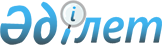 2012 - 2014 жылдарға арналған Шарбақты ауданының бюджеті туралы
					
			Күшін жойған
			
			
		
					Павлодар облысы Шарбақты аудандық мәслихатының 2011 жылғы 20 желтоқсандағы N 220/45 шешімі. Павлодар облысының Әділет департаментінде 2012 жылғы 10 қаңтарда N 12-13-136 тіркелді. Күші жойылды - Павлодар облысы Шарбақты аудандық мәслихатының 2013 жылғы 30 қаңтардағы N 62/19 шешімімен      РҚАО ескертпесі:

      Мәтінде авторлық орфография және пунктуация сақталған.      Ескерту. Тақырып жаңа редакцияда - Павлодар облысы Шарбақты аудандық мәслихатының 2012.01.30 N 5/2 (2012.01.01 бастап қолданысқа енеді) шешімімен.      Ескерту. Күші жойылды - Павлодар облысы Шарбақты аудандық мәслихатының 30.01.2013 N 62/19 шешімімен.

      Қазақстан Республикасының 2008 жылғы 4 желтоқсандағы Бюджет Кодексінің 75–бабы 2–тармағына, Қазақстан Республикасының 2001 жылғы 23 қаңтардағы "Қазақстан Республикасындағы жергілікті мемлекеттік басқару және өзін–өзі басқару туралы" Заңының 6–бабы 1–тармағы 1) тармақшасына және 2011 жылғы 6 желтоқсандағы және Павлодар облыстық мәслихатының N 404/40 "2012 – 2014 жылдарға арналған облыстық бюджет туралы" шешіміне сәйкес, Шарбақты аудандық мәслихаты ШЕШІМ ЕТЕДІ:



      1. 2012 – 2014 жылдарға арналған, оның ішінде 2012 жылғы аудандық бюджет 1, 2, 3 қосымшаларға сәйкес келесі көлемде бекітілсін:

      1) кірістер – 2205264 мың теңге, оның ішінде:

      салықтық түсімдері бойынша – 347953 мың теңге;

      салық емес түсімдер бойынша – 4196 мың теңге;

      негізгі капиталды сатудан түсетін түсімдер – 2363 мың теңге;

      трансферттік түсімдер – 1850752 мың теңге;

      2) шығындар – 2442125 мың теңге;

      3) бюджетті таза несиелендіру – 64854 мың теңге, оның ішінде:

      бюджеттік кредиттерді өтеу – 5529 мың теңге;

      бюджеттік кредиттер – 70383 мың теңге;

      4) қаржылық активтермен операция бойынша сальдо 2510 мың теңге;

      қаржылық активтерді сатып алу 2510 мың теңге;

      5) бюджет тапшылығы – -304225 мың теңге;

      6) бюджет тапшылығын қаржыландыру – 304225 мың теңге.

      Ескерту. 1-тармаққа өзгеріс енгізілді - Павлодар облысы Шарбақты аудандық мәслихатының 2012.01.30 N 5/2 (2012.01.01 бастап қолданысқа енеді); 2012.04.16 N 13/5 (2012.01.01 бастап қолданысқа енеді); 2012.05.28 N 16/7 (2012.01.01 бастап қолданысқа енеді);  2012.07.24 N 23/10 (2012.01.01 бастап қолданысқа енеді); 2012.10.31  N 36/14 (2012.01.01 бастап қолданысқа енеді); 2012.12.06 N 50/16 (2012.01.01 бастап қолданысқа енеді) шешімдерімен.



      2. 2012 жылға арналған аудандық бюджетте облыстық бюджеттен берілген субвенциялардың көлемі жалпы 1598894 мың теңге сомасында қарастырылсын.



      3. 2012 жылға арналған аудандық бюджетте облыстық бюджеттен берілген мәдениет объектілерін күрделі жөндеуге нысаналы ағымдағы трансферттер 61400 мың теңге сомасында бекітілсін.

      білім беру объектілерінің материалдық–техникалық базасын нығайтуға - 1565 мың теңге;

      жоғары оқу орындарында оқитын табысы аз отбасылардан шыққан және ата–анасының қамқорлығынсыз қалған студенттерге ай сайынғы көмектің төлемақы мөлшерін көбейтуге - 1535 мың теңге.

      Ескерту. 3-тармаққа өзгеріс енгізілді - Павлодар облысы Шарбақты аудандық мәслихатының 2012.04.16 N 13/5 (2012.01.01 бастап қолданысқа енеді); 2012.07.24 N 23/10 (2012.01.01 бастап қолданысқа енеді) шешімдерімен.



      3–1. 2012 жылға арналған аудан бюджетінде республикалық бюджеттен берілетін ағымдағы нысаналы трансферттер келесі көлемде бекітілсін:

      мектепке дейінгі білім беру ұйымдарында мемлекеттік білім беру тапсырысын іске асыруға – 34552 мың теңге;

      жетім баланы (жетім балаларды) және ата-анасының қамқорлығынсыз қалған баланы (балаларды) асыраушыларға (қамқоршыларға) күтіп-ұстауға ай сайын ақшалай қаражат төлеуге – 6762 мың теңге;

      үйде оқытылатын мүгедек балаларды құрылғылармен, бағдарламалық жабдықпен қамтамасыз етуге – 1721 мың теңге;

      негізгі орта және жалпы орта білім беретін мемлекеттік мекемелердегі физика, химия, биология кабинеттерін оқу құрал–жабдықтарымен жарақтандыруға – 4094 мың теңге;

      мектеп мұғалімдеріне және мектепке дейінгі білім беру ұйымдарының тәрбиешілеріне біліктілік санаттары үшін үстемақы мөлшерін арттыруға – 19448 мың теңге;

      мамандарды әлеуметтік қолдау шараларын іске асыру үшін – 6992 мың теңге;

      эпизоотияға қарсы іс–шараларды өткізуге – 12773 мың теңге;

      "Өңірлерді дамыту" бағдарламасы шеңберінде өңірлерді экономикалық дамытуға жәрдемдесу бойынша шараларды іске асыруға ауылдық (селолық) округтерді жайғастыру мәселелерін шешуге – 3436 мың теңге;

      жұмыспен қамту 2020 Бағдарламасының іс–шараларын іске асыруға –  15815 мың теңге, оның ішінде:

      жалақыны ішінара субсидиялау – 5355 мың теңге;

      тұрғындарды жұмыспен қамту орталықтарының қызметін қамтамасыз ету – 7922 мың теңге;

      жастар тәжірибесі – 2230 мың теңге;

      көшуге субсидиялар ұсыну – 308 мың теңге;

      Ауылдық елді мекендерді дамыту шеңберінде әлеуметтік инфрақұрылым объектілерін жөндеуге – 16434 мың теңге.

      Ескерту. Шешім 3-1 тармақпен толықтырылды - Павлодар облысы Шарбақты аудандық мәслихатының 2012.01.30 N 5/2 (2012.01.01 бастап қолданысқа енеді) шешімімен; өзгеріс енгізілді - Павлодар облысы Шарбақты аудандық мәслихатының 2012.04.16 N 13/5 (2012.01.01 бастап қолданысқа енеді) 2012.05.28 N 16/7 (2012.01.01 бастап қолданысқа енеді); 2012.07.24 N 23/10 (2012.01.01 бастап қолданысқа енеді);  2012.12.06 N 50/16 (2012.01.01 бастап қолданысқа енеді) шешімдерімен.



      3–2. 2012 жылға арналған Шарбақты аудандық бюджетінде республикалық бюджеттен берілетін мамандарды әлеуметтік қолдау шараларын іске асыру үшін бюджеттік кредиттер 70383 мың теңге көлемінде ескерілсін.

      Ескерту. Шешім 3-2 тармақпен толықтырылды - Павлодар облысы Шарбақты аудандық мәслихатының 2012.01.30 N 5/2 (2012.01.01 бастап қолданысқа енеді) шешімімен; өзгеріс енгізілді - Павлодар облысы Шарбақты аудандық мәслихатының 2012.04.16 N 13/5 (2012.01.01 бастап қолданысқа енеді) шешімімен.



      3–3. 2012 жылға арналған аудан бюджетінде республикалық бюджеттен берілетін ағымдағы нысаналы трансферттер келесі көлемде бекітілсін:

      жұмыспен қамту 2020 Бағдарламасы шеңберінде қызметтік тұрғын үй  салу және (немесе) сатып алу және инженерлік–коммуникациялық инфрақұрылымды дамыту және (немесе) сатып алуға алуға – 9300 мың теңге;

      жұмыспен қамту 2020 Бағдарламасының екінші бағыты шеңберінде жетіспейтін инженерлік–коммуникациялық инфрақұрылымды дамытуға және жайластыруға – 12000 мың теңге;

      Жұмыспен қамту 2020 бағдарламасының шеңберінде ауылдық елді мекендерді дамыту үшін – 29031 мың теңге.

      Ескерту. Шешім 3-3 тармақпен толықтырылды - Павлодар облысы Шарбақты аудандық мәслихатының 2012.04.16 N 13/5 (2012.01.01 бастап қолданысқа енеді) шешімімен; өзгеріс енгізілді - Павлодар облысы Шарбақты аудандық мәслихатының 2012.05.28 N 16/7 (2012.01.01 бастап қолданысқа енеді); 2012.07.24 N 23/10 (2012.01.01 бастап қолданысқа енеді); 2012.12.06 N 50/16 (2012.01.01 бастап қолданысқа енеді) шешімдерімен.



      3–4. 2012 жылға арналған аудан бюджетінде облыстық бюджеттен берілетін ағымдағы нысаналы трансферттер келесі көлемде бекітілсін:

      коммуналдық шаруашылықты дамытуға – 15000 мың теңге.

      Ескерту. Шешім 3-4 тармақпен толықтырылды - Павлодар облысы Шарбақты аудандық мәслихатының 2012.07.24 N 23/10 (2012.01.01 бастап қолданысқа енеді) шешімімен.



      4. 2012 жылға арналған жергілікті бюджетті орындау үдерісінде қысқартуға жатпайтын жергілікті бюджеттік бағдарламаларының тізбесі 4 қосымшаға сәйкес бекітілсін.



      5. 2012 жылға арналған ауылдық әкімдер аппаратының ағымдағы бюджеттік бағдарламалар тізбесі 5 қосымшаға сәйкес бекітілсін.



      6. 2012 жылға арналған жергілікті атқарушы органдардың сақтық қоры 1000 мың теңге көлемінде бекітілсін.



      7. Әлеуметтік қамсыздандыру саласындағы, білім беру, мәдениет және спорт, ауылдық аймақтарда жұмыс істейтін, қала жағдайларында осы қызмет түрімен айналысатын мамандардың ставкасымен салыстырғанда мемлекеттік қызметкерлер емес мамандардың айлық ақысына және тарифтік еңбекақы мөлшерінің 25 пайызға өсуін сақтау.



      8. Осы шешімнің орындалуын бақылау аудандық мәслихаттың бюджет және әлеуметтік-экономикалық даму мәселесі жөніндегі тұрақты комиссиясына жүктелсін.



      9. Осы шешім 2012 жылғы 1 қаңтардан бастап қолданысқа енгізіледі.      Сессия төрағасы                            Қ. Хамитов      Аудандық мәслихат хатшысы                  Б. Паванов

Аудандық мәслихаттың   

2011 жылғы 20 желтоқсандағы

N 220/45 шешіміне     

1 қосымша        Аудандық мәслихаттың   

2012 жылғы 6 желтоқсандағы

N 50/16 шешіміне     

қосымша         2012 жылға арналған аудандық бюджеті (өзгерістер)      Ескерту. 1-қосымша жаңа редакцияда - Павлодар облысы Шарбақты аудандық мәслихатының 2012.12.06 N 50/16 (2012.01.01 бастап қолданысқа енеді) шешімімен.

Аудандық мәслихаттың   

2011 жылғы 20 желтоқсандағы

N 220/45 шешіміне     

2 қосымша         2013 жылға арналған аудандық бюджеті

Аудандық мәслихаттың   

2011 жылғы 20 желтоқсандағы

N 220/45 шешіміне     

3 қосымша         2014 жылға арналған аудандық бюджеті

Аудандық мәслихаттың   

2011 жылғы 20 желтоқсандағы

N 220/45 шешіміне     

4 қосымша         2012 жылға арналған аудан бюджетінің бюджеттік

инвестициялық жобаларды (бағдарламалар) іске

асыруға бағытталған бюджеттік даму бағдарламаларының

тізбесі және заңды тұлғалардың жарғылық

капиталын қалыптастыру және арттыру

Аудандық мәслихаттың   

2011 жылғы 20 желтоқсандағы

N 220/45 шешіміне     

5 қосымша         

2012 жылға арналған Алексеевка ауылдық округі әкімінің

аппараты бойынша ағымдағы бюджеттік бағдарламалар тізбесі 

Александровка ауылдық округі бойынша 

Галкин ауылдық округі бойынша 

Жылыбұлақ ауылдық округі бойынша 

Қарабидай ауылдық округі бойынша 

Красиловка ауылдық округі бойынша 

Орловка ауылдық округі бойынша 

Сосновка ауылдық округі бойынша 

Северный ауылдық округі бойынша 

Назаровка ауылдық округі бойынша 

Татьяновка ауылдық округі бойынша 

Хмельницкий ауылдық округі бойынша 

Чигиринов ауылдық округі бойынша 

Шалдай ауылдық округі бойынша 

Ильичевка ауылдық округі бойынша 

Шарбақты ауылдық округі бойынша
					© 2012. Қазақстан Республикасы Әділет министрлігінің «Қазақстан Республикасының Заңнама және құқықтық ақпарат институты» ШЖҚ РМК
				СанатыСанатыСанатыСанатыСомасы (мың теңге)СыныбыСыныбыСыныбыСомасы (мың теңге)Ішкі сыныбыІшкі сыныбыСомасы (мың теңге)АтауыСомасы (мың теңге)12345I. Кірістер22052641Салықтық түсімдер34795301Табыс салығы1582822Жеке табыс салығы15828203Әлеуметтік салық1351521Әлеуметтік салық13515204Меншікке салынатын салықтар451001Мүлікке салынатын салықтар178483Жер салығы74664Көлік құралдарына салынатын салық148925Бірыңғай жер салығы489405Тауарларға, жұмыстарға және қызметтерге салынатын ішкі салықтар74472Акциздер16373Табиғи және басқа да ресурстарды пайдаланғаны үшін түсетін түсімдер21084Кәсіпкерлік және кәсіби қызметті жүргізгені үшін алынатын алымдар35875Ойын бизнесіне салық11508Заңдық мәнді іс-әрекеттерді жасағаны және (немесе) оған уәкілеттігі бар мемлекеттік органдар немесе лауазымды адамдар құжаттар бергені үшін алынатын міндетті төлемдер19721Мемлекеттік баж19722Салықтық емес түсімдер419601Мемлекеттік меншіктен түсетін кірістер15035Мемлекет меншігіндегі мүлікті жалға беруден түсетін кірістер14897Мемлекеттік бюджеттен берілген кредиттер бойынша сыйақылар1402Мемлекеттік бюджеттен қаржыландырылатын мемлекеттік мекемелердің тауарларды (жұмыстарды, қызметтерді) өткізуінен түсетін түсімдер1931Мемлекеттік бюджеттен қаржыландырылатын мемлекеттік мекемелердің тауарларды (жұмыстарды, қызметтерді) өткізуінен түсетін түсімдер19306Басқа да салықтық емес түсімдер25001Басқа да салықтық емес түсімдер25003Негізгі капиталды сатудан түсетін түсімдер236303Жерді және материалдық емес активтерді сату23631Жерді сату12342Материалдық емес активтерді сату11294Трансферттердің түсімдері185075202Мемлекеттік басқарудың жоғары тұрған органдарынан түсетін трансферттер18507522Облыстық бюджеттен түсетін трансферттер1850752Функционалдық топФункционалдық топФункционалдық топФункционалдық топФункционалдық топСомасы (мың теңге)Функционалдық кіші топФункционалдық кіші топФункционалдық кіші топФункционалдық кіші топСомасы (мың теңге)Бюджеттік бағдарлама әкімшісіБюджеттік бағдарлама әкімшісіБюджеттік бағдарлама әкімшісіСомасы (мың теңге)Бағдарлама               АтауыБағдарлама               АтауыСомасы (мың теңге)123456II. Шығындар244212501Жалпы сипаттағы мемлекеттік қызметтер2456401Мемлекеттiк басқарудың жалпы функцияларын орындайтын өкiлдiк, атқарушы және басқа органдар216496112Аудан (облыстық маңызы бар қала) мәслихатының аппараты13353001Аудан (облыстық маңызы бар қала) мәслихатының қызметін қамтамасыз ету жөніндегі қызметтер13173003Мемлекеттік мекемелердің күрделі шығыстары180122Аудан (облыстық маңызы бар қала) әкімінің аппараты53215001Аудан (облыстық маңызы бар қала) әкімінің қызметін қамтамасыз ету жөніндегі қызметтер46765003Мемлекеттік органның күрделі шығыстары6450123Қаладағы аудан, аудандық маңызы бар қаланың, кент, ауыл (село), ауылдық (селолық) округ әкімінің аппараты149928001Қаладағы аудан, аудандық маңызы бар қаланың, кент, ауыл (село), ауылдық (селолық) округ әкімінің қызметін қамтамасыз ету жөніндегі қызметтер140049022Мемлекеттік органның күрделі шығыстары98792Қаржылық қызмет16059452Ауданның (облыстық маңызы бар қаланың) қаржы бөлімі16059001Ауданның (облыстық маңызы бар қаланың) бюджетін орындау және ауданның (облыстық маңызы бар қаланың) коммуналдық меншігін басқару саласындағы мемлекеттік саясатты іске асыру жөніндегі қызметтер11375003Салық салу мақсатында мүлікті бағалауды жүргізу1500010Жекешелендіру, коммуналдық меншікті басқару, жекешелендіруден кейінгі қызмет және осыған байланысты дауларды  реттеу100011Коммуналдық меншікке түскен мүлікті есепке алу, сақтау, бағалау және сату1384018Мемлекеттік органның күрделі шығыстары17005Жоспарлау және статистикалық қызмет13085453Ауданның (облыстық маңызы бар қаланың) экономика және бюджеттік жоспарлау бөлімі13085001Экономикалық саясатты, мемлекеттік жоспарлау жүйесін қалыптастыру және дамыту және аудандық (облыстық маңызы бар қаланы) басқару саласындағы мемлекеттік саясатты іске асыру жөніндегі қызметтер13020004Мемлекеттік органның күрделі шығыстары6502Қорғаныс99351Әскери мұқтаждықтар8392122Аудан (облыстық маңызы бар қала) әкімінің аппараты8392005Жалпыға бірдей әскери міндетті атқару шеңберіндегі іс-шаралар83922Төтенше жағдайлар жөніндегі жұмыстарды ұйымдастыру1543122Аудан (облыстық маңызы бар қала) әкімінің аппараты1543006Аудан (облыстық маңызы бар қала) ауқымындағы төтенше жағдайлардың алдын алу және жою160007Аудандық (қалалық) ауқымдағы дала өрттерінің, сондай-ақ мемлекеттік өртке қарсы қызмет органдары құрылмаған елдi мекендерде өрттердің алдын алу және оларды сөндіру жөніндегі іс-шаралар138304Білім беру14016601Мектепке дейiнгi тәрбиелеу және оқыту108282464Ауданның (облыстық маңызы бар қаланың) білім бөлімі108282009Мектепке дейінгі тәрбиелеу мен оқытуды қамтамасыз ету73157021Республикалық бюджеттен берілетін нысаналы трансферттер есебінен жалпы үлгідегі, арнайы (түзету), дарынды балалар үшін мамандандырылған, жетім балалар мен ата-аналарының қамқорынсыз қалған балалар үшін балабақшалар, шағын орталықтар, мектеп интернаттары, кәмелетке жасқа толмағандарды бейімдеу орталықтары тәрбиешілеріне біліктілік санаты үшін қосымша ақының мөлшерін ұлғайту573040Мектепке дейінгі білім беру ұйымдарында мемлекеттік білім беру тапсырысын іске асыруға345522Бастауыш, негізгі орта және жалпы орта білім беру1215319123Қаладағы аудан, аудандық маңызы бар қала, кент, ауыл (село), ауылдық (селолық) округ әкімінің аппараты7936005Ауылдық (селолық) жерлерде балаларды мектепке дейін тегін алып баруды және кері алып келуді ұйымдастыру7936464Ауданның (облыстық маңызы бар қаланың) білім бөлімі1207383003Жалпы білім беру1160453006Балаларға қосымша білім беру28055064Бастауыш, негізгі орта, жалпыға бірдей орта білім беру ұйымдарының (дарынды балаларға арналған мамандандырылған (жалпы үлгідегі, арнайы (түзету); жетім балаларға және ата-анасының қамқорлығынсыз қалған балаларға арналған ұйымдар): мектептердің, мектеп-интернаттарының мұғалімдеріне біліктілік санаты үшін қосымша ақы мөлшерін республикалық бюджеттен берілетін трансферттер есебінен ұлғайту188759Білім беру саласындағы өзге де қызметтер78059464Ауданның (облыстық маңызы бар қаланың) білім бөлімі60299001Жергілікті деңгейде білім беру саласындағы мемлекеттік саясатты іске асыру жөніндегі қызметтер12628005Ауданның (облыстық маңызы бар қаланың) мемлекеттік білім беру мекемелер үшін оқулықтар мен оқу-әдiстемелiк кешендерді сатып алу және жеткізу14632007Аудандық (қалалық) ауқымдағы мектеп олимпиадаларын және мектептен тыс іс-шараларды, конкурстарды өткiзу1450015Республикалық бюджеттен берілетін трансферттер есебінен жетім баланы (жетім балаларды) және ата-аналарының қамқорынсыз қалған баланы (балаларды) күтіп-ұстауға асыраушыларына ай сайынғы ақшалай қаражат төлемдері6762020Республикалық бюджеттен берілетін трансферттер есебінен үйде оқытылатын мүгедек балаларды жабдықпен, бағдарламалық қамтыммен қамтамасыз ету1721067Ведомстволық бағыныстағы мемлекеттік мекемелерінің және ұйымдарының күрделі шығыстары22936068Халықтың компьютерлік сауаттылығын арттыруды қамтамасыз ету170466Ауданның (облыстық маңызы бар қаланың) сәулет, қала құрылысы және құрылыс бөлімі17760037Білім беру объектілерін салу және реконструкциялау1776005Денсаулық сақтау6239Денсаулық сақтау саласындағы өзге де қызметтер623123Қаладағы аудан, аудандық маңызы бар қала, кент, ауыл (село), ауылдық (селолық) округ әкімінің аппараты623002Ерекше жағдайларда сырқаты ауыр адамдарды дәрігерлік көмек көрсететін ең жақын денсаулық сақтау ұйымына жеткізуді ұйымдастыру62306Әлеуметтiк көмек және әлеуметтiк қамтамасыз ету1101402Әлеуметтік көмек91473123Қаладағы аудан, аудандық маңызы бар қала, кент, ауыл (село), ауылдық (селолық) округ әкімінің аппараты8982003Мұқтаж азаматтарға үйінде әлеуметтік көмек көрсету8982451Ауданның (облыстық маңызы бар қаланың) жұмыспен қамту және әлеуметтік бағдарламалар бөлімі82455002Жұмыспен қамту бағдарламасы19947004Ауылдық жерлерде тұратын денсаулық сақтау, білім беру, әлеуметтік қамтамасыз ету, мәдениет, спорт және ветеринар мамандарына отын сатып алуға Қазақстан Республикасының заңнамасына сәйкес әлеуметтік көмек көрсету1200005Мемлекеттік атаулы әлеуметтік көмек1372007Жергілікті өкілетті органдардың шешімі бойынша мұқтаж азаматтардың жекелеген топтарына әлеуметтік көмек43640010Үйден тәрбиеленіп оқытылатын мүгедек балаларды материалдық қамтамасыз ету40001618 жасқа дейінгі балаларға мемлекеттік жәрдемақылар1661017Мүгедектерді оңалту жеке бағдарламасына сәйкес, мұқтаж мүгедектерді міндетті гигиеналық құралдармен және ымдау тілі мамандарының қызмет көрсетуін, жеке көмекшілермен қамтамасыз ету6313023Жұмыспен қамту орталықтарының қызметін қамтамасыз ету79229Әлеуметтiк көмек және әлеуметтiк қамтамасыз ету салаларындағы өзге де қызметтер18703451Ауданның (облыстық маңызы бар қаланың) жұмыспен қамту және әлеуметтік бағдарламалар бөлімі18703001Жергілікті деңгейде жұмыспен қамтуды қамтамасыз ету және халық үшін әлеуметтік бағдарламаларды іске асыру саласындағы мемлекеттік саясатты іске асыру жөніндегі қызметтер17653011Жәрдемақыларды және басқа да әлеуметтік төлемдерді есептеу, төлеу мен жеткізу бойынша қызметтерге ақы төлеу728021Мемлекеттік органның күрделі шығыстары32207Тұрғын үй-коммуналдық шаруашылық1186381Тұрғын үй шаруашылығы78081123Қаладағы аудан, аудандық маңызы бар қала, кент, ауыл (село), ауылдық (селолық) округ әкімінің аппараты38007Аудандық маңызы бар қаланың, кенттің, ауылдың (селоның), ауылдық (селолық) округтің мемлекеттік тұрғын үй қорының сақталуын ұйымдастыру38457Ауданның (облыстық маңызы бар қаланың) мәдениет, тілдерді дамыту, дене шынықтыру және спорт бөлімі16434024Жұмыспен қамту - 2020 бағдарламасы бойынша ауылдық елді мекендерді дамыту шеңберінде объектілерді жөндеу16434458Ауданның (облыстық маңызы бар қаланың) тұрғын үй-коммуналдық шаруашылығы, жолаушылар көлігі және автомобиль жолдары бөлімі3770004Азаматтардың жекелеген санаттарын тұрғын үймен қамтамасыз ету3770466Ауданның (облыстық маңызы бар қаланың) сәулет, қала құрылысы және құрылыс бөлімі"57839020Тұрғын үй сатып алу4500072Жұмыспен қамту - 2020 бағдарламасы шеңберінде қызметтік тұрғын үй салу және (немесе) сатып алу және инженерлік коммуникациялық инфрақұрылымдарды дамыту (немесе) сатып алу12308073Жұмыспен қамту - 2020 бағдарламасы бойынша ауылдық елді мекендерді дамыту шеңберінде объектілерді салу және реконструкциялау29031074Жұмыспен қамту 2020 бағдарламасының екінші бағыты шеңберінде жетіспейтін инженерлік-коммуникациялық инфрақұрылымды дамытуға мен жайластыруға120002Коммуналдық шаруашылық17147458Ауданның (облыстық маңызы бар қаланың) тұрғын үй-коммуналдық шаруашылығы, жолаушылар көлігі және автомобиль жолдары бөлімі2067012Сумен жабдықтау және су бұру жүйесінің жұмыс істеуі2067466Ауданның (облыстық маңызы бар қаланың) сәулет, қала құрылысы және құрылыс бөлімі15080005Коммуналдық шаруашылықты дамыту150803Елді мекендерді абаттандыру23410123Қаладағы аудан, аудандық маңызы бар қала, кент, ауыл (село), ауылдық (селолық) округ әкімінің аппараты12166008Елді мекендердің көшелерін жарықтандыру8076010Жерлеу орындарын күтіп-ұстау және туысы жоқ адамдарды жерлеу700011Елді мекендерді абаттандыру және көгалдандыру3390458Ауданның (облыстық маңызы бар қаланың) тұрғын үй-коммуналдық шаруашылығы, жолаушылар көлігі және автомобиль жолдары бөлімі11244016Елдi мекендердiң санитариясын қамтамасыз ету9751017Жерлеу орындарын күтiп-ұстау және туысы жоқтарды жерлеу149308Мәдениет, спорт, туризм және ақпараттық кеңістік2173741Мәдениет саласындағы қызмет73178123Қаладағы аудан, аудандық маңызы бар қала, кент, ауыл (село), ауылдық (селолық) округ әкімінің аппараты1500006Жергілікті деңгейде мәдени-демалыс жұмыстарын қолдау1500457Ауданның (облыстық маңызы бар қаланың) мәдениет, тілдерді дамыту, дене шынықтыру және спорт бөлімі71678003Мәдени-демалыс жұмысын қолдау716782Спорт2485457Ауданның (облыстық маңызы бар қаланың) мәдениет, тілдерді дамыту, дене шынықтыру және спорт бөлімі2485009Аудандық (облыстық маңызы бар қалалық) деңгейде спорттық жарыстар өткізу24853Ақпараттық кеңістік37491456Ауданның (облыстық маңызы бар қаланың) ішкі саясат бөлімі6293002Газеттер мен журналдар арқылы мемлекеттік ақпараттық саясат жүргізу жөніндегі қызметтер5709005Телерадиохабарларын тарату арқылы мемлекеттік ақпараттық саясатты жүргізу жөніндегі қызметтер584457Ауданның (облыстық маңызы бар қаланың) мәдениет, тілдерді дамыту, дене шынықтыру және спорт бөлімі31198006Аудандық (қалалық) кітапханалардың жұмыс істеуі30671007Мемлекеттік тілді және Қазақстан халықтарының басқа да тілдерін дамыту5279Мәдениет, спорт, туризм және ақпараттық кеңiстiктi ұйымдастыру жөнiндегi өзге де қызметтер104220456Ауданның (облыстық маңызы бар қаланың) ішкі саясат бөлімі9702001Жергілікті деңгейде ақпарат, мемлекеттілікті нығайту және азаматтардың әлеуметтік сенімділігін қалыптастыру саласында мемлекеттік саясатты іске асыру жөніндегі қызметтер7176003Жастар саясаты саласында шараларды іске асыру660006Мемлекеттік органдардың күрделі шығыстары1866457Ауданның (облыстық маңызы бар қаланың) мәдениет, тілдерді дамыту, дене шынықтыру және спорт бөлімі94518001Жергілікті деңгейде мәдениет және тілдерді дамыту, дене тәрбиесі және спорт саласындағы мемлекеттік саясатты іске асыру жөніндегі қызметтер7710014Мемлекеттік органның күрделі шығыстары300032Ведомстволық бағыныстағы мемлекеттік мекемелерінің және ұйымдарының күрделі шығыстары8650810Ауыл, су, орман, балық шаруашылығы, ерекше қорғалатын табиғи аумақтар, қоршаған ортаны және жануарлар дүниесін қорғау, жер қатынастары400861Ауыл шаруашылығы17018453Ауданның (облыстық маңызы бар қаланың) экономика және бюджеттік жоспарлау бөлімі7000099Мамандардың әлеуметтік көмек көрсетуі жөніндегі шараларды іске асыру7000473Ауданның (облыстық маңызы бар қаланың) ветеринария бөлімі10018001Жергілікті деңгейде ветеринария саласындағы мемлекеттік саясатты іске асыру жөніндегі қызметтер8718007Қаңғыбас иттер мен мысықтарды аулауды және жоюды ұйымдастыру13006Жер қатынастары10295463Ауданның (облыстық маңызы бар қаланың) жер қатынастары бөлімі10295001Аудан (облыстық маңызы бар қала) аумағында жер қатынастарын реттеу саласындағы мемлекеттік саясатты іске асыру жөніндегі қызметтер7176004Жердi аймақтарға бөлу жөнiндегi жұмыстарды ұйымдастыру1500006Аудандық маңызы бар қалалардың, кенттердiң, ауылдардың (селолардың), ауылдық (селолық) округтердiң шекарасын белгiлеу кезiнде жүргiзiлетiн жерге орналастыру1458007Мемлекеттік органның күрделі шығыстары1619Ауыл, су, орман, балық шаруашылығы және қоршаған ортаны қорғау мен жер қатынастары саласындағы өзге де қызметтер12773473Ауданның (облыстық маңызы бар қаланың) ветеринария бөлімі12773011Эпизоотияға қарсы іс-шаралар жүргізу1277311Өнеркәсіп, сәулет, қала құрылысы және құрылыс қызметі191072Сәулет, қала құрылысы және құрылыс қызметі19107466Ауданның (облыстық маңызы бар қаланың) сәулет, қала құрылысы және құрылыс бөлімі19107001Құрылыс, облыс қалаларының, аудандарының және елді мекендерінің сәулеттік бейнесін жақсарту саласындағы мемлекеттік саясатты іске асыру және ауданның (облыстық маңызы бар қаланың) аумағында ұтымды және тиімді қала құрылысын игеруді қамтамасыз ету жөніндегі қызметтер11146013Аудан аумағында қала құрылысын дамытудың кешенді схемаларын, аудандық (облыстық) маңызы бар қалалардың, кенттердің және өзге де ауылдық елді мекендердің бас жоспарларын әзірлеу7800015Мемлекеттік органның күрделі шығыстары16112Көлік және коммуникация427361Автомобиль көлігі41526123Қаладағы аудан, аудандық маңызы бар қала, кент, ауыл (село), ауылдық (селолық) округ әкімінің аппараты17639013Аудандық маңызы бар қалаларда, кенттерде, ауылдарда (селоларда), ауылдық (селолық) округтерде автомобиль жолдарының жұмыс істеуін қамтамасыз ету17639458Ауданның (облыстық маңызы бар қаланың) тұрғын үй-коммуналдық шаруашылығы, жолаушылар көлігі және автомобиль жолдары бөлімі23887023Автомобиль жолдарының жұмыс істеуін қамтамасыз ету238879Көлік және коммуникациялар саласындағы өзге де қызметтер1210458Ауданның (облыстық маңызы бар қаланың) тұрғын үй-коммуналдық шаруашылығы, жолаушылар көлігі және автомобиль жолдары бөлімі1210024Кентішілік (қалаішілік) қала маңы және ауданішілік қоғамдық жолаушылар тасымалдарын ұйымдастыру121013Өзгелер243053Кәсiпкерлiк қызметтi қолдау және бәсекелестікті қорғау324454Ауданның (облыстық маңызы бар қаланың) кәсіпкерлік және ауыл шаруашылығы бөлімі324006Кәсіпкерлік қызметті қолдау3249Өзгелер23981123Қаладағы аудан, аудандық маңызы бар қала, кент, ауыл (село), ауылдық (селолық) округ әкімінің аппараты3436040Республикалық бюджеттен берілетін нысаналы трансферттер есебінен "Өңірлерді дамыту" Бағдарламасы шеңберінде өңірлерді экономикалық дамытуға жәрдемдесу бойынша шараларды іске асыру3436452Ауданның (облыстық маңызы бар қаланың) қаржы бөлімі370012Ауданның (облыстық маңызы бар қаланың) жергілікті атқарушы органының резерві370454Ауданның (облыстық маңызы бар қаланың) кәсіпкерлік және ауыл шаруашылығы бөлімі13731001Жергілікті деңгейде кәсіпкерлік, өнеркәсіп және ауыл шаруашылығы саласындағы мемлекеттік саясатты іске асыру жөніндегі қызметтер13731458Ауданның (облыстық маңызы бар қаланың) тұрғын үй-коммуналдық шаруашылығы, жолаушылар көлігі және автомобиль жолдары бөлімі6444001Жергілікті деңгейде тұрғын үй-коммуналдық шаруашылығы, жолаушылар көлігі және автомобиль жолдары саласындағы мемлекеттік саясатты іске асыру жөніндегі қызметтер644414Борышқа қызмет көрсету141Борышқа қызмет көрсету14452Ауданның (облыстық маңызы бар қаланың) қаржы бөлімі14013Жергілікті атқарушы органдардың облыстық бюджеттен қарыздар бойынша сыйақылар мен өзге де төлемдерді төлеу бойынша борышына қызмет көрсету1415Трансферттер2118671Трансферттер211867452Ауданның (облыстық маңызы бар қаланың) қаржы бөлімі211867006Пайдаланылмаған (толық пайдаланылмаған) нысаналы трансферттерді қайтару209951024Мемлекеттік органдардың функцияларын мемлекеттік басқарудың төмен тұрған деңгейлерінен жоғарғы деңгейлерге беруге байланысты жоғары тұрған бюджеттерге берілетін ағымдағы нысаналы трансферттер1916III. БЮДЖЕТТЕН ТАЗА НЕСИЕЛЕНДІРУ64854БЮДЖЕТТІК КРЕДИТТЕР7038310Ауыл, су, орман, балық шаруашылығы, ерекше қорғалатын табиғи аумақтар, қоршаған ортаны және жануарлар дүниесін қорғау, жер қатынастары703831Ауыл шаруашылығы70383453Ауданның (облыстық маңызы бар қаланың) экономика және бюджеттік жоспарлау бөлімі70383006Мамандарды әлеуметтік қолдау шараларын іске асыру үшін бюджеттік кредиттер70383Бюджеттік кредиттерді өтеу55295Бюджеттік кредиттерді өтеу552901Бюджеттік кредиттерді өтеу55291Мемлекеттік бюджеттен берілген бюджеттік кредиттерді өтеу5529IV. ҚАРЖЫЛЫҚ АКТИВТЕРМЕН ОПЕРАЦИЯ БОЙЫНША САЛЬДО2510ҚАРЖЫ АКТИВТЕРІН САТЫП АЛУ251013Өзгелер25109Өзгелер2510452Ауданның (облыстық маңызы бар қаланың) қаржы бөлімі2510014Заңды тұлғалардың жарғылық капиталын қалыптастыру немесе ұлғайту2510V. БЮДЖЕТ ТАПШЫЛЫҒЫ (ПРОФИЦИТ)-304225VI. БЮДЖЕТ ТАПШЫЛЫҒЫН ҚАРЖЫЛАНДЫРУ (ПРОФИЦИТТІ ПАЙДАЛАНУ)3042257Қарыздар түсімі7038301Мемлекеттік ішкі қарыздар703832Қарыз алу келісім-шарттары7038316Қарыздарды өтеу55291Қарыздарды өтеу5529452Ауданның (облыстық маңызы бар қаланың) қаржы бөлімі5529008Жергілікті атқарушы органның жоғары тұрған бюджет алдындағы борышын өтеу55298Бюджет қаражаттарының пайдаланылатын қалдықтары23937101Бюджет қаражаты қалдықтары2393711Бюджет қаражатының бос қалдықтары239371СанатыСанатыСанатыСанатыСомасы (мың теңге)СыныбыСыныбыСыныбыСомасы (мың теңге)Ішкі сыныбы                АтауыІшкі сыныбы                АтауыСомасы (мың теңге)12345I. Кірістер19555511Салық түсімдері34459201Кірістен түсетін табыс салығы1567632Жекелей табыс салығы15676303Әлеуметтік салық1335651Әлеуметтік салық13356504Меншік салығы465771Мүлік салығы196013Жер салығы79884Көлік құралдарының салығы162935Біржолғы жер салығы269505Тауарларға, жұмыс және қызмет көрсетуге арналған ішкі салықтар51732Акциздер17523Табиғи және басқадай қорды пайдаланудан түсетін түсімдер12504Кәсіпкерлік және кәсіптік қызметпен айналысқаны үшін алымдар217108Заң бойынша маңызы бар және (немесе) оған уәкілеттігі бар мемлекеттік органдар немесе лауазымды тұлғалардың құжаттарды бергені үшін алынатын міндетті төлемдер25141Мемлекеттік баж25142Салықтан басқа түсімдер735001Мемлекет меншігінен түсетін кірістер27705Мемлекет меншігіндегі мүлікті жалға алудан түсетін кірістер277006Салықтан басқа түсімдер45801Салықтан басқа түсімдер45803Негізгі қорды сатудан түсетін түсімдер132103Жерді және материалдық емес активтерді сату13211Жерді сату12214Трансферттік түсімдер160228802Жоғары мемлекеттік басқару органдарының трансферттері16022882Облыстық бюджеттің трансферттері1602288Функционалдық топФункционалдық топФункционалдық топФункционалдық топФункционалдық топСомасы (мың теңге)Функционалдық кіші топФункционалдық кіші топФункционалдық кіші топФункционалдық кіші топСомасы (мың теңге)Бюджеттік бағдарлама әкімшісіБюджеттік бағдарлама әкімшісіБюджеттік бағдарлама әкімшісіСомасы (мың теңге)Бағдарлама                    АтауыБағдарлама                    АтауыСомасы (мың теңге)123456II. Шығындар195555101Жалпы сипаттағы мемлекеттік қызметтер2070031Мемлекеттік басқарудың жалпы функциясын орындаушы өкілетті, атқарушы және өзге органдары184453112Аудан (облыстық маңызы бар қала) мәслихатының аппараты12480001Аудан (облыстық маңызы бар қала) мәслихатының қызметін қамтамасыз ету жөніндегі қызметтер12480122Аудан (облыстық маңызы бар қала) әкімінің аппараты43055001Аудан (облыстық маңызы бар қала) әкімінің қызметін қамтамасыз ету жөніндегі қызметтер43055123Қаладағы аудан, аудандық маңызы бар қаланың, кент, ауыл (село), ауылдық (селолық) округ әкімінің аппараты128918001Қаладағы аудан, аудандық маңызы бар қаланың, кент, ауыл (село), ауылдық (селолық) округ әкімінің қызметін қамтамасыз ету жөніндегі қызметтер1289182Қаржы қызметі10527452Аудандық қаржы бөлімі (облыстық маңызы бар қала)10527001Аудандық бюджетті орындау және коммуналдық меншік (облыстық маңызы бар қала) саласындағы мемлекеттік саясатты іске асыру жөніндегі қызметтер облыстық маңызы бар қала)10310011Коммуналдық меншікке түскен мүлікті есепке алу, сақтау, бағалау және сату2175Жоспарлау және статистикалық қызмет12023453Ауданның (облыстық маңызы бар қаланың) экономика және бюджеттік жоспарлау бөлімі12023001Экономикалық саясатты, мемлекеттік жоспарлау жүйесін қалыптастыру және дамыту және аудандық (облыстық маңызы бар қаланы) басқару саласындағы мемлекеттік саясатты іске асыру жөніндегі қызметтер1202302Қорғаныс101851Әскери мұқтаждар7856122Аудан (облыстық маңызы бар қала) әкімінің аппараты7856005Жалпыға бірдей әскери міндетті атқару шеңберіндегі іс-шаралар78562Төтенше жағдайлар жөніндегі жұмыстарды ұйымдастыру2329122Аудан (облыстық маңызы бар қала) әкімінің аппараты2329007Аудандық (қалалық) ауқымдағы дала өрттерінің, сондай-ақ мемлекеттік өртке қарсы қызмет органдары құрылмаған елді мекендерде өрттің алдын алу және оларды сөндіру жөніндегі іс-шаралар232904Білім беру13465541Мектепке дейінгі тәрбие және оқыту73087464Ауданның (облыстық маңызы бар қаланың) оқу бөлімі73087009Мектепке дейінгі тәрбие және оқыту ұйымдарының қызметін қамтамасыз ету730872Бастауыш, негізгі орта және жалпы орта білім беру1243657123Қаладағы аудан, аудандық маңызы бар қала, кент, ауыл (село), ауылдық (селолық) округ әкімінің аппараты7402005Ауылдық (селолық) жерлерде балаларды мектепке дейін және кері тегін тасымалдауды ұйымдастыру7402464Ауданның (облыстық маңызы бар қаланың) оқу бөлімі1236255003Жалпы білім беру1211395006Балаларға қосымша білім беру248609Білім беру саласындағы өзге де қызметтер29810464Ауданның (облыстық маңызы бар қаланың) білім беру бөлімі29810001Жергілікті деңгейде білім беру саласындағы мемлекеттік саясатты іске асыру жөніндегі қызметтер12603005Ауданның (облыстық маңызы бар қаланың) мемлекеттік білім беру мекемелері үшін оқулықтар мен әдістемелік оқу жинағын сатып алу және жеткізу15656007Аудандық (қалалық) ауқымда мектеп олимпиадаларын және мектептен тыс іс–шаралар, конкурстар өткізу155105Денсаулық сақтау6569Денсаулық сақтау саласындағы өзге де қызметтер656123Қаладағы аудан, аудандық маңызы бар қала, кент, ауыл (село), ауылдық (селолық) округ әкімінің аппараты656002Шұғыл жағдайларда ауыр науқасты адамдарды дәрігерлік көмек көрсететін ең жақын денсаулық сақтау мекемесіне жеткізуді ұйымдастыру65606Әлеуметтік көмек және әлеуметтік қамсыздандыру951642Әлеуметтік көмек78581123Қаладағы аудан, аудандық маңызы бар қала, кент, ауыл (село), ауылдық (селолық) округ әкімінің аппараты8676003Үйдегі мұқтаж азаматтарға әлеуметтік көмек көрсету8676451Ауданның (облыстық маңызы бар қаланың) жұмыспен қамту және әлеуметтік бағдарламалар бөлімі69905002Жұмыспен қамту бағдарламасы11790005Мемлекеттік атаулы әлеуметтік көмек5300007Жергілікті өкілетті органдардың шешімі бойынша мұқтаж азаматтардың жекелеген топтарына әлеуметтік көмек40743010Үйде тәрбиеленіп оқытылатын мүгедек балаларды материалдық қамтамасыз ету87201618 жасқа дейінгі балаларға мемлекеттік жәрдемақы4165017Мүгедектерді жекелей сауықтандыру бағдарламасына сәйкес мұқтаж мүгедектерді арнаулы гигиеналық құралдармен және қимылмен тілдесу мамандарының қызметін көрсету, жеке күтушімен қамтамасыз ету70359Әлеуметтік көмек және әлеуметтік қамтамасыз ету саласындағы басқа қызметтер16583451Ауданның (облыстық маңызы бар қаланың) жұмыспен қамту және әлеуметтік бағдарламалар бөлімі16583001Жергілікті деңгейде тұрғындарды жұмыспен қамтуды қамтамасыз ету және әлеуметтік бағдарламаларды іске асыру саласындағы мемлекеттік саясатты іске асыру жөніндегі қызметтер15690011Жәрдемақыларды және басқа да әлеуметтік төлемдерді есептеу, төлеу мен жеткізу бойынша қызметтерге ақы төлеу89307Тұрғын үй-коммуналдық шаруашылығы362611Тұрғын үй шаруашылығы4410123Қаладағы аудан, аудандық маңызы бар қала, кент, ауыл (село), ауылдық (селолық) округ әкімінің аппараты133007Аудандық маңызы бар қаланың, кенттің, ауылдың (селоның), ауылдық (селолық) округтің мемлекеттік тұрғын үй қорының сақталуын ұйымдастыру133458Ауданның (облыстық маңызы бар қаланың) тұрғын үй-коммуналдық шаруашылық, жолаушылар көлігі және автомобиль жолдары бөлімі4277004Азаматтардың жекелеген санаттарын тұрғын үймен қамтамасыз ету42772Коммуналдық шаруашылық562458Ауданның (облыстық маңызы бар қаланың) тұрғын үй-коммуналдық шаруашылығы, жолаушылар көлігі және автомобиль жолдары бөлімі562012Сумен жабдықтау және су бөлу жүйесінің қызмет етуі5623Елді мекендерді абаттандыру31289123Қаладағы аудан, аудандық маңызы бар қала, кент, ауыл (село), ауылдық (селолық) округ әкімінің аппараты31289008Елді мекендерде көшелерді жарықтандыру7241009Елді мекендердің санитариясын қамтамасыз ету17011010Жерлеу орындарын күтіп-ұстау және туысы жоқ адамдарды жерлеу163011Елді мекендерді абаттандыру және көгалдандыру687408Мәдениет, спорт, туризм және ақпараттық кеңістік1518191Мәдениет саласындағы қызмет93544123Қаладағы аудан, аудандық маңызы бар қала, кент, ауыл (село), ауылдық (селолық) округ әкімінің аппараты1500006Жергілікті деңгейде мәдени-сауық жұмыстарын қолдау1500457Ауданның (облыстық маңызы бар қаланың) мәдениет, тілдерді дамыту, дене шынықтыру және спорт бөлімі92044003Мәдени-сауық жұмысын қолдау920442Спорт2658457Ауданның (облыстық маңызы бар қаланың) мәдениет, тілдерді дамыту, дене шынықтыру және спорт бөлімі2658009Аудандық (облыстық маңызы бар қалалық) деңгейде спорттық жарыстар өткізу26583Ақпараттық кеңістік40661456Ауданның (облыстық маңызы бар қаланың) ішкі саясат бөлімі4821002Газеттер мен журналдар арқылы мемлекеттік ақпараттық саясат жүргізу4271005Телерадиохабарлар арқылы мемлекеттік ақпараттық саясат жүргізу550457Ауданның (облыстық маңызы бар қаланың) мәдениет, тілдерді дамыту, дене шынықтыру және спорт бөлімі35840006Аудандық (қалалық) кітапханалардың жұмыс істеуі35276007Мемлекеттік тілді және Қазақстан халықтарының басқа да тілдерін дамыту5649Ақпараттық кеңістік және мәдениет, спорт, туризмді ұйымдастыру жөніндегі өзге де қызметтер14956456Ауданның (облыстық маңызы бар қаланың) ішкі саясат бөлімі7649001Жергілікті деңгейде ақпарат, мемлекеттілікті нығайту және азаматтардың әлеуметтік сенімділігін қалыптастыруда мемлекеттік саясатты іске асыру жөніндегі қызметтер6816003Жастар саясаты саласындағы өңірлік бағдарламаларды іске асыру833457Ауданның (облыстық маңызы бар қаланың) мәдениет, тілдерді дамыту, дене шынықтыру және спорт бөлімі7307001Жергілікті деңгейде мәдениет және тілдерді дамыту, дене тәрбиесі және спорт саласындағы мемлекеттік саясатты іске асыру жөніндегі қызметтер730710Ауыл, су, орман, балық шаруашылығы, ерекше қорғалатын табиғи аумақтар, қоршаған ортаны және жануарлар әлемін қорғау, жер қатынастары221081Ауыл шаруашылығы13948473Ауданның (облыстық маңызы бар қаланың) ветеринария бөлімі13948001Жергілікті деңгейде ветеринария саласындағы мемлекеттік саясатты іске асыру жөніндегі қызметтер5948005Мал көмінділерінің (биотермиялық шұңқырлардың) жұмыс істеуін қамтамасыз ету80006Жер қатынастары8160463Ауданның (облыстық маңызы бар қаланың) жер қатынастары бөлімі8160001Аудан (облыстық маңызы бар қала) аумағында жер қатынастарын реттеу саласындағы мемлекеттік саясатты іске асыру жөніндегі қызметтер6160006Аудандық маңызы бар қалалардың, кенттердiң, ауылдардың (селолардың), ауылдық (селолық) округтердiң шекарасын белгiлеу кезiнде жүргiзiлетiн жерге орналастыру200011Өнеркәсіп, сәулет, қала құрылысы және құрылыс қызметі142972Сәулет, қала құрылысы және құрылыс қызметі14297466Ауданның сәулет (облыстық маңызы бар қаланың) қала құрылысы, құрылыс бөлімі14297001Құрылыс, облыс қалаларының, аудандарының және елді мекендерінің сәулеттік бейнесін жақсарту саласындағы мемлекеттік саясатты іске асыру және ауданның (облыстық маңызы бар қаланың) аумағын оңтайлау және тиімді қала құрылыстық игеруді қамтамасыз ету жөніндегі қызметтер6497013Аудан аумағында қала құрылысын дамытудың кешенді схемаларын, аудандық (облыстық) маңызы бар қалалардың, кенттердің және өзге де ауылдық елді мекендердің бас жоспарларын әзірлеу780012Көлік және коммуникация484261Автомобиль көлігі46848123Қаладағы аудан, аудандық маңызы бар қала, кент, ауыл (село), ауылдық (селолық) округ әкімінің аппараты19098013Аудандық маңызы бар қалаларда, кенттерде, ауылдарда (селоларда), ауылдық (селолық) округтерде автомобиль жолдарын қолдануды қамтамасыз ету19098458Ауданның тұрмыстық коммуналдық шаруашылық, жолаушылар көлігі және автомобиль жолдары бөлімі (облыстық маңызы бар қалалар)27750023Автомобиль жолдарын қолдануды қамтамасыз ету277509Көлік және коммуникациялар саласындағы өзге де қызметтер1578458Ауданның тұрмыстық-коммуналдық шаруашылық, жолаушылар көлігі және автомобиль жолдары бөлімі (облыстық маңызы бар қалалар)1578024Кентішілік (қалаішілік) қала маңы және ауданішілік қоғамдық жолаушылар тасымалдарын ұйымдастыру157813Басқалар211433Кәсіпкерлік қызметті қолдау және бәсекелестікті қорғау347454Ауданның (облыстық маңызы бар қаланың) кәсіпкерлік бөлімі347006Кәсіпкерлік қызметті қолдау3479Басқалар20796452Аудандық қаржы бөлімі (облыстық маңызы бар қалалар)1000012Ауданның (облыстық маңызы бар қаланың) жергілікті атқарушы органының резерві1000454Ауданның (облыстық маңызы бар қаланың) кәсіпкерлік және ауылшаруашылық бөлімі13587001Кәсіпкерлікті дамыту, өнеркәсіп және ауыл шаруашылық (облыстық маңызы бар қала) саласындағы мемлекеттік саясатты іске асыру жөніндегі қызметтер13587458Ауданның (облыстық маңызы бар қаланың) тұрғын үй-коммуналдық шаруашылығы, жолаушылар көлігі және автомобиль жолдары бөлімі6209001Жергілікті деңгейде тұрғын үй-коммуналдық шаруашылығы, жолаушылар көлігі және автомобиль жолдары саласындағы мемлекеттік саясатты іске асыру жөніндегі қызметтер620915Трансферттер19351Трансферттер1935452Аудандық қаржы бөлімі (облыстық маңызы бар қалалар)1935024Мемлекеттік органдардың функцияларын мемлекеттік басқарудың төмен тұрған деңгейлерінен жоғарғы деңгейлерге беруге байланысты жоғары тұрған бюджеттерге берілетін ағымдағы нысаналы трансферттер1935III. БЮДЖЕТТЕН ТАЗА НЕСИЕЛЕНДІРУ0Бюджеттік кредиттерді өтеу05Бюджеттік кредиттерді өтеу001Бюджеттік кредиттерді өтеу01Мемлекеттік бюджеттен берілген бюджеттік кредиттерді өтеу0IV. ҚАРЖЫЛЫҚ АКТИВТЕРМЕН ОПЕРАЦИЯ БОЙЫНША САЛЬДО0V. БЮДЖЕТ ТАПШЫЛЫҒЫ (ПРОФИЦИТ)0VI. БЮДЖЕТ ТАПШЫЛЫҒЫН ҚАРЖЫЛАНДЫРУ (ПРОФИЦИТТІ ПАЙДАЛАНУ)016Қарыздарды өтеу01Қарыздарды өтеу0452Аудандық қаржы бөлімі (облыстық маңызы бар қалалар)0008Жергілікті атқарушы органның жоғары тұрған бюджет алдындағы борышын өтеу0СанатыСанатыСанатыСанатыСомасы (мың теңге)СыныбыСыныбыСыныбыСомасы (мың теңге)Ішкі сыныбы                  АтауыІшкі сыныбы                  АтауыСомасы (мың теңге)12345I. Кірістер19607511Салық түсімдері34459201Кірістен түсетін табыс салығы1567632Жекелей табыс салығы15676303Әлеуметтік салық1335651Әлеуметтік салық13356504Меншік салығы465771Мүлік салығы196013Жер салығы79884Көлік құралдарының салығы162935Біржолғы жер салығы26950Тауарларға, жұмыс және қызмет көрсетуге арналған ішкі салықтар51732Акциздер17523Табиғи және басқадай қорды пайдаланудан түсетін түсімдер12504Кәсіпкерлік және кәсіптік қызметпен айналысқаны үшін алымдар217108Заң бойынша маңызы бар және (немесе) оған уәкілеттігі бар мемлекеттік органдар немесе лауазымды тұлғалардың құжаттарды бергені үшін алынатын міндетті төлемдер25141Мемлекеттік баж25142Салықтан басқа түсімдер735001Мемлекет меншігінен түсетін кірістер27705Мемлекет меншігіндегі мүлікті жалға алудан түсетін кірістер277006Салықтан басқа түсімдер45801Салықтан басқа түсімдер45803Негізгі қорды сатудан түсетін түсімдер132103Жерді және материалдық емес активтерді сату13211Жерді сату13214Трансферттік түсімдер160748802Жоғары мемлекеттік басқару органдарының трансферттері16074882Облыстық бюджеттің трансферттері1607488Субвенциялар1607488Функционалдық топФункционалдық топФункционалдық топФункционалдық топФункционалдық топСомасы (мың теңге)Функционалдық кіші топФункционалдық кіші топФункционалдық кіші топФункционалдық кіші топСомасы (мың теңге)Бюджеттік бағдарлама әкімшісіБюджеттік бағдарлама әкімшісіБюджеттік бағдарлама әкімшісіСомасы (мың теңге)Бағдарлама                АтауыБағдарлама                АтауыСомасы (мың теңге)123456II. Шығындар196075101Жалпы сипаттағы мемлекеттік қызметтер2090421Мемлекеттік басқарудың жалпы функциясын орындаушы өкілетті, атқарушы және өзге органдары186233112Аудан (облыстық маңызы бар қала) мәслихатының аппараты12653001Аудан (облыстық маңызы бар қала) мәслихатының қызметін қамтамасыз ету жөніндегі қызметтер12653122Аудан (облыстық маңызы бар қала) әкімінің аппараты43624001Аудан (облыстық маңызы бар қала) әкімінің қызметін қамтамасыз ету жөніндегі қызметтер43624123Қаладағы аудан, аудандық маңызы бар қаланың, кент, ауыл (село), ауылдық (селолық) округ әкімінің аппараты129956001Қаладағы аудан, аудандық маңызы бар қаланың, кент, ауыл (село), ауылдық (селолық) округ әкімінің қызметін қамтамасыз ету жөніндегі қызметтер1299562Қаржы қызметі10644452Аудандық қаржы бөлімі (облыстық маңызы бар қала)10644001Аудандық бюджетті орындау және коммуналдық меншік (облыстық маңызы бар қала) саласындағы мемлекеттік саясатты іске асыру жөніндегі қызметтер облыстық маңызы бар қала)10412011Коммуналдық меншікке түскен мүлікті есепке алу, сақтау, бағалау және сату2325Жоспарлау және статистикалық қызмет12165453Ауданның (облыстық маңызы бар қаланың) экономика және бюджеттік жоспарлау бөлімі12165001Экономикалық саясатты, мемлекеттік жоспарлау жүйесін қалыптастыру және дамыту және аудандық (облыстық маңызы бар қаланы) басқару саласындағы мемлекеттік саясатты іске асыру жөніндегі қызметтер1216502Қорғаныс108281Әскери мұқтаждар8406122Аудан (облыстық маңызы бар қала) әкімінің аппараты8406005Жалпыға бірдей әскери міндетті атқару шеңберіндегі іс-шаралар84062Төтенше жағдайлар жөніндегі жұмыстарды ұйымдастыру2422122Аудан (облыстық маңызы бар қала) әкімінің аппараты2422007Аудандық (қалалық) ауқымдағы дала өрттерінің, сондай-ақ мемлекеттік өртке қарсы қызмет органдары құрылмаған елді мекендерде өрттің алдын алу және оларды сөндіру жөніндегі іс-шаралар242204Білім беру13611881Мектепке дейінгі тәрбие және оқыту73706464Ауданның (облыстық маңызы бар қаланың) оқу бөлімі73706009Мектепке дейінгі тәрбие және оқыту ұйымдарының қызметін қамтамасыз ету737062Бастауыш, негізгі орта және жалпы орта білім беру1256405123Қаладағы аудан, аудандық маңызы бар қала, кент, ауыл (село), ауылдық (селолық) округ әкімінің аппараты7661005Ауылдық (селолық) жерлерде балаларды мектепке дейін және кері тегін тасымалдауды ұйымдастыру7661464Ауданның (облыстық маңызы бар қаланың) оқу бөлімі1248744003Жалпы білім беру1223744006Балаларға қосымша білім беру250009Білім беру саласындағы өзге де қызметтер31077464Ауданның (облыстық маңызы бар қаланың) білім беру бөлімі31077001Жергілікті деңгейде білім беру саласындағы мемлекеттік саясатты іске асыру жөніндегі қызметтер12666005Ауданның (облыстық маңызы бар қаланың) мемлекеттік білім беру мекемелері үшін оқулықтар мен әдістемелік оқу жинағын сатып алу және жеткізу16751007Аудандық (қалалық) ауқымда мектеп олимпиадаларын және мектептен тыс іс–шаралар, конкурстар өткізу166005Денсаулық сақтау6569Денсаулық сақтау саласындағы өзге де қызметтер656123Қаладағы аудан, аудандық маңызы бар қала, кент, ауыл (село), ауылдық (селолық) округ әкімінің аппараты656002Шұғыл жағдайларда ауыр науқасты адамдарды дәрігерлік көмек көрсететін ең жақын денсаулық сақтау мекемесіне жеткізуді ұйымдастыру65606Әлеуметтік көмек және әлеуметтік қамсыздандыру953212Әлеуметтік көмек78565123Қаладағы аудан, аудандық маңызы бар қала, кент, ауыл (село), ауылдық (селолық) округ әкімінің аппараты8676003Үйдегі мұқтаж азаматтарға әлеуметтік көмек көрсету8676451Ауданның (облыстық маңызы бар қаланың) жұмыспен қамту және әлеуметтік бағдарламалар бөлімі69889002Жұмыспен қамту бағдарламасы11220005Мемлекеттік атаулы әлеуметтік көмек5300007Жергілікті өкілетті органдардың шешімі бойынша мұқтаж азаматтардың жекелеген топтарына әлеуметтік көмек40743010Үйде тәрбиеленіп оқытылатын мүгедек балаларды материалдық қамтамасыз ету93301618 жасқа  дейінгі балаларға мемлекеттік жәрдемақы4165017Мүгедектерді жекелей сауықтандыру бағдарламасына сәйкес мұқтаж мүгедектерді арнаулы гигиеналық құралдармен және қимылмен тілдесу мамандарының қызметін көрсету, жеке күтушімен қамтамасыз ету75289Әлеуметтік көмек және әлеуметтік қамтамасыз ету саласындағы басқа қызметтер16756451Ауданның (облыстық маңызы бар қаланың) жұмыспен қамту және әлеуметтік бағдарламалар бөлімі16756001Жергілікті деңгейде тұрғындарды жұмыспен қамтуды қамтамасыз ету және әлеуметтік бағдарламаларды іске асыру саласындағы мемлекеттік саясатты іске асыру жөніндегі қызметтер15800011Жәрдемақыларды және басқа да әлеуметтік төлемдерді есептеу, төлеу мен жеткізу бойынша қызметтерге ақы төлеу95607Тұрғын үй-коммуналдық шаруашылығы409381Тұрғын үй шаруашылығы4782123Қаладағы аудан, аудандық маңызы бар қала, кент, ауыл (село), ауылдық (селолық) округ әкімінің аппараты142007Аудандық маңызы бар қаланың, кенттің, ауылдың (селоның), ауылдық (селолық) округтің мемлекеттік тұрғын үй қорының сақталуын ұйымдастыру142458Ауданның (облыстық маңызы бар қаланың) тұрғын үй-коммуналдық шаруашылық, жолаушылар көлігі және автомобиль жолдары бөлімі4640004Азаматтардың жекелеген санаттарын тұрғын үймен қамтамасыз ету46402Коммуналдық шаруашылық606458Ауданның (облыстық маңызы бар қаланың) тұрғын үй-коммуналдық шаруашылығы, жолаушылар көлігі және автомобиль жолдары бөлімі606012Сумен жабдықтау және су бөлу жүйесінің қызмет етуі6063Елді мекендерді абаттандыру35550123Қаладағы аудан, аудандық маңызы бар қала, кент, ауыл (село), ауылдық (селолық) округ әкімінің аппараты35550008Елді мекендерде көшелерді жарықтандыру7748009Елді мекендердің санитариясын қамтамасыз ету20272010Жерлеу орындарын  күтіп-ұстау және туысы жоқ адамдарды жерлеу174011Елді мекендерді абаттандыру және көгалдандыру735608Мәдениет, спорт, туризм және ақпараттық кеңістік1328621Мәдениет саласындағы қызмет73310123Қаладағы аудан, аудандық маңызы бар қала, кент, ауыл (село), ауылдық (селолық) округ әкімінің аппараты1500006Жергілікті деңгейде мәдени-сауық жұмыстарын қолдау1500457Ауданның (облыстық маңызы бар қаланың) мәдениет, тілдерді дамыту, дене шынықтыру және спорт бөлімі71810003Мәдени-сауық жұмысын қолдау718102Спорт2845457Ауданның (облыстық маңызы бар қаланың) мәдениет, тілдерді дамыту, дене шынықтыру және спорт бөлімі2845009Аудандық (облыстық маңызы бар қалалық) деңгейде спорттық жарыстар өткізу28453Ақпараттық кеңістік41589456Ауданның (облыстық маңызы бар қаланың) ішкі саясат бөлімі5159002Газеттер мен журналдар арқылы мемлекеттік ақпараттық саясат жүргізу4570005Телерадиохабарлар арқылы мемлекеттік ақпараттық саясат жүргізу589457Ауданның (облыстық маңызы бар қаланың) мәдениет, тілдерді дамыту, дене шынықтыру және спорт бөлімі36430006Аудандық (қалалық) кітапханалардың жұмыс істеуі35826007Мемлекеттік тілді және Қазақстан халықтарының басқа да тілдерін дамыту6049Ақпараттық кеңістік және мәдениет, спорт, туризмді ұйымдастыру жөніндегі өзге де қызметтер15118456Ауданның (облыстық маңызы бар қаланың) ішкі саясат бөлімі7753001Жергілікті деңгейде ақпарат, мемлекеттілікті нығайту және азаматтардың әлеуметтік сенімділігін қалыптастыруда мемлекеттік саясатты іске асыру жөніндегі қызметтер6861003Жастар саясаты саласындағы өңірлік бағдарламаларды іске асыру892457Ауданның (облыстық маңызы бар қаланың) мәдениет, тілдерді дамыту, дене шынықтыру және спорт бөлімі7365001Жергілікті деңгейде мәдениет және тілдерді дамыту, дене тәрбиесі және спорт саласындағы мемлекеттік саясатты іске асыру жөніндегі қызметтер736510Ауыл, су, орман, балық шаруашылығы, ерекше қорғалатын табиғи аумақтар, қоршаған ортаны және жануарлар әлемін қорғау, жер қатынастары222591Ауыл шаруашылығы14039473Ауданның (облыстық маңызы бар қаланың) ветеринария бөлімі14039001Жергілікті деңгейде ветеринария саласындағы мемлекеттік саясатты іске асыру жөніндегі қызметтер6039005Мал көмінділерінің (биотермиялық шұңқырлардың) жұмыс істеуін қамтамасыз ету80006Жер қатынастары8220463Ауданның (облыстық маңызы бар қаланың) жер қатынастары бөлімі8220001Аудан (облыстық маңызы бар қала) аумағында жер қатынастарын реттеу саласындағы мемлекеттік саясатты іске асыру жөніндегі қызметтер6220006Аудандық маңызы бар қалалардың, кенттердiң, ауылдардың (селолардың), ауылдық (селолық) округтердiң шекарасын белгiлеу кезiнде жүргiзiлетiн жерге орналастыру200011Өнеркәсіп, сәулет, қала құрылысы және құрылыс қызметі143332Сәулет, қала құрылысы және құрылыс қызметі14333466Ауданның сәулет (облыстық маңызы бар қаланың) қала құрылысы, құрылыс бөлімі14333001Құрылыс, облыс қалаларының, аудандарының және елді мекендерінің сәулеттік бейнесін жақсарту саласындағы мемлекеттік саясатты іске асыру және ауданның (облыстық маңызы бар қаланың) аумағын оңтайлау және тиімді қала құрылыстық игеруді қамтамасыз ету жөніндегі қызметтер6533013Аудан аумағында қала құрылысын дамытудың кешенді схемаларын, аудандық (облыстық) маңызы бар қалалардың, кенттердің және өзге де ауылдық елді мекендердің бас жоспарларын әзірлеу780012Көлік және коммуникация519601Автомобиль көлігі50264123Қаладағы аудан, аудандық маңызы бар қала, кент, ауыл (село), ауылдық (селолық) округ әкімінің аппараты20434013Аудандық маңызы бар қалаларда, кенттерде, ауылдарда (селоларда), ауылдық (селолық) округтерде автомобиль жолдарын қолдануды қамтамасыз ету20434458Ауданның тұрмыстық коммуналдық шаруашылық, жолаушылар көлігі және автомобиль жолдары бөлімі (облыстық маңызы бар қалалар)29830023Автомобиль жолдарын қолдануды қамтамасыз ету298309Көлік және коммуникациялар саласындағы өзге де қызметтер1696458Ауданның тұрмыстық-коммуналдық шаруашылық, жолаушылар көлігі және автомобиль жолдары бөлімі (облыстық маңызы бар қалалар)1696024Кентішілік (қалаішілік) қала маңы және ауданішілік қоғамдық жолаушылар тасымалдарын ұйымдастыру169613Басқалар213643Кәсіпкерлік қызметті қолдау және бәсекелестікті қорғау371454Ауданның (облыстық маңызы бар қаланың) кәсіпкерлік бөлімі371006Кәсіпкерлік қызметті қолдау3719Басқалар20993452Аудандық қаржы бөлімі (облыстық маңызы бар қалалар)1000012Ауданның (облыстық маңызы бар қаланың) жергілікті атқарушы органының резерві1000454Ауданның (облыстық маңызы бар қаланың) кәсіпкерлік және ауылшаруашылық бөлімі13732001Кәсіпкерлікті дамыту, өнеркәсіп және ауыл шаруашылық (облыстық маңызы бар қала) саласындағы мемлекеттік саясатты іске асыру жөніндегі қызметтер13732458Ауданның (облыстық маңызы бар қаланың) тұрғын үй-коммуналдық шаруашылығы, жолаушылар көлігі және автомобиль жолдары бөлімі6261001Жергілікті деңгейде тұрғын үй-коммуналдық шаруашылығы, жолаушылар көлігі және автомобиль жолдары саласындағы мемлекеттік саясатты іске асыру жөніндегі қызметтер6261III. БЮДЖЕТТЕН ТАЗА НЕСИЕЛЕНДІРУ0Бюджеттік кредиттерді өтеу05Бюджеттік кредиттерді өтеу001Бюджеттік кредиттерді өтеу01Мемлекеттік бюджеттен берілген бюджеттік кредиттерді өтеу0IV. ҚАРЖЫЛЫҚ АКТИВТЕРМЕН ОПЕРАЦИЯ БОЙЫНША САЛЬДО0V. БЮДЖЕТ ТАПШЫЛЫҒЫ (ПРОФИЦИТ)0VI. БЮДЖЕТ ТАПШЫЛЫҒЫН ҚАРЖЫЛАНДЫРУ (ПРОФИЦИТТІ ПАЙДАЛАНУ)016Қарыздарды өтеу01Қарыздарды өтеу0452Аудандық қаржы бөлімі (облыстық маңызы бар қалалар)0008Жергілікті атқарушы органның жоғары тұрған бюджет алдындағы борышын өтеу0Функционалдық тобыФункционалдық тобыФункционалдық тобыФункционалдық тобыФункционалдық тобыФункционалдық кіші топФункционалдық кіші топФункционалдық кіші топБюджет бағдарламасының әкімшісі                АтауыБюджет бағдарламасының әкімшісі                АтауыБюджет бағдарламасының әкімшісі                АтауыБағдарламаБағдарлама12345Инвестициялық жобалар04Білім беру2Бастауыш, негізгі орта және жалпы орта білім беру464Ауданның (облыстық маңызы бар қаланың) білім беру бөлімі003Жалпы білім беруФункционалдық топ                   ШығыстарФункционалдық топ                   ШығыстарФункционалдық топ                   ШығыстарФункционалдық топ                   ШығыстарФункционалдық топ                   ШығыстарФункционалдық кіші топФункционалдық кіші топФункционалдық кіші топФункционалдық кіші топБюджеттік бағдарламалар әкімшісіБюджеттік бағдарламалар әкімшісіБюджеттік бағдарламалар әкімшісіБағдарламаБағдарламаАТАУЫ1234501Жалпы маңызы бар мемлекеттік қызмет көрсету1Жалпы мемлекеттік қызметтерді орындаушы өкілетті, атқарушы және басқадай органдар123Аудан әкімінің аппараты, аудандық маңызы бар қалалар, ауыл (село), ауылдық (селолық) округтер001Қаладағы аудан, аудандық маңызы бар қаланың, кент, ауыл (село), ауылдық (селолық) округ әкімінің қызметін қамтамасыз ету жөніндегі қызметтер106Табиғи және техногенді сипаттағы төтенше жағдайларды жою үшін жергілікті атқарушы органдардың қоры есебінен шаралар өткізу107Жергілікті атқарушы органдардың қоры есебінен күтпеген шығындар бойынша шаралар өткізу04Білім беру2Бастауыш, негізгі орта және жалпы орта білім беру123Аудан әкімінің аппараты, аудандық маңызы бар қалалар, ауыл (село), ауылдық (селолық) округтер005Мектепке дейінгі және қайта ауылға (селоға) дейін оқушыларды тегін жеткізуді ұйымдастыру05Денсаулық сақтау9Денсаулық сақтау саласындағы басқадай қызметтер123Аудан әкімінің аппараты, аудандық маңызы бар қалалар, ауыл (село), ауылдық (селолық) округтер002Жақын денсаулық сақтау мекемесіне ауыр науқасы бар адамдарға дәрігерлік көмек көрсету үшін жедел жағдайда жеткізуді ұйымдастыру06Әлеуметтік қамтамасыз ету және әлеуметтік көмек2Әлеуметтік көмек123Аудан әкімінің аппараты, аудандық маңызы бар қалалар, ауыл (село), ауылдық (селолық) округтер003Үйдегі мұқтаж азаматтарға әлеуметтік көмек көрсету07Тұрмыстық-коммуналдық шаруашылық3Елді мекендерді абаттандыру123Аудан әкімінің аппараты, аудандық маңызы бар қалалар, ауыл (село), ауылдық (селолық) округтер008Елді мекенді кенттерде көшелерді жарықтандыру009Елді мекендердің санитариясын қамтамасыз ету011Елді мекендерді көгалдандыру және абаттандыру08Мәдениет, спорт, туризм және ақпараттау кеңістігі1Мәдениет саласындағы қызметтер123Аудан әкімінің аппараты, аудандық маңызы бар қалалар, ауыл (село), ауылдық (селолық) округтер006Мәдени мекемелер қызметін қамтамасыз ету12Көлік және коммуникация1Автомобиль көлігі123Аудан әкімінің аппараты, аудандық маңызы бар қалалар, ауыл (село), ауылдық (селолық) округтер013Аудандық маңызы бар қалалар ауыл (село) ауылдық (селолық) округтерді автомобиль жолдар қатынасымен қамтамасыз етуФункционалдық топ                       ШығындарФункционалдық топ                       ШығындарФункционалдық топ                       ШығындарФункционалдық топ                       ШығындарФункционалдық топ                       ШығындарФункционалдық кіші топФункционалдық кіші топФункционалдық кіші топФункционалдық кіші топБюджеттік бағдарламалар әкімшісіБюджеттік бағдарламалар әкімшісіБюджеттік бағдарламалар әкімшісіБюджеттік бағдарламалар әкімшісіБағдарламаБағдарламаБағдарламаАТАУЫ1234501Жалпы маңызы бар мемлекеттік қызмет көрсету1Жалпы мемлекеттік қызметтерді орындаушы өкілетті, атқарушы және басқадай органдар123Аудан әкімінің аппараты, аудандық маңызы бар қалалар, ауыл (село), ауылдық (селолық) округтер001Қаладағы аудан, аудандық маңызы бар қаланың, кент, ауыл (село), ауылдық (селолық) округ әкімінің қызметін қамтамасыз ету жөніндегі қызметтер106Табиғи және техногенді сипаттағы төтенше жағдайларды жою үшін жергілікті атқарушы органдардың қоры есебінен шаралар өткізу107Жергілікті атқарушы органдардың қоры есебінен күтпеген шығындар бойынша шаралар өткізу05Денсаулық сақтау9Денсаулық сақтау саласындағы басқадай қызметтер123Аудан әкімінің аппараты, аудандық маңызы бар қалалар, ауыл (село), ауылдық (селолық) округтер002Жақын денсаулық сақтау мекемесіне ауыр науқасы бар адамдарға дәрігерлік көмек көрсету үшін жедел жағдайда жеткізуді ұйымдастыру06Әлеуметтік қамтамасыз ету және әлеуметтік көмек2Әлеуметтік көмек123Аудан әкімінің аппараты, аудандық маңызы бар қалалар, ауыл (село), ауылдық (селолық) округтер003Үйдегі мұқтаж азаматтарға әлеуметтік көмек көрсету07Тұрмыстық-коммуналдық шаруашылық3Елді мекендерді абаттандыру123Аудан әкімінің аппараты, аудандық маңызы бар қалалар, ауыл (село), ауылдық (селолық) округтер008Елді мекенді кенттерде көшелерді жарықтандыру009Елді мекендердің санитариясын қамтамасыз ету011Елді мекендерді көгалдандыру және абаттандыру08Мәдениет, спорт, туризм және ақпараттар кеңістігі1Мәдениет саласындағы қызметтер123Аудан әкімінің аппараты, аудандық маңызы бар қалалар, ауыл (село), ауылдық (селолық ) округтер006Мәдени мекемелер қызметін қамтамасыз ету12Көлік және коммуникация1Автомобиль көлігі123Аудан әкімінің аппараты, аудандық маңызы бар қалалар, ауыл (село), ауылдық (селолық) округтер013Автомобиль жолдар қатынасымен аудандық маңызы бар қалалар, ауыл (село), ауылдық (селолық), округтерді қамтамасыз етуФункционалдық топ                     ШығындарФункционалдық топ                     ШығындарФункционалдық топ                     ШығындарФункционалдық топ                     ШығындарФункционалдық топ                     ШығындарФункционалдық кіші топФункционалдық кіші топФункционалдық кіші топФункционалдық кіші топБюджеттік бағдарлама әкімшісіБюджеттік бағдарлама әкімшісіБюджеттік бағдарлама әкімшісіБағдарламаБағдарламаАтауы1234501Жалпы маңызы бар мемлекеттік қызмет көрсету1Жалпы мемлекеттік қызметтерді орындаушы өкілетті, атқарушы және басқадай органдар123Қалалық аудан округ әкімінің аппараты, аудандық маңызы бар қалалар, ауыл (село), ауылдық (селолық) округтер001Қаладағы аудан, аудандық маңызы бар қаланың, кент, ауыл (село), ауылдық (селолық) округ әкімінің қызметін қамтамасыз ету жөніндегі қызметтер106Табиғи және техногенді сипаттағы төтенше жағдайларды жою үшін жергілікті атқарушы органдардың қоры есебінен шаралар өткізу107Жергілікті атқарушы органдардың қоры есебінен күтпеген шығындар бойынша шаралар өткізу04Білім беру2Мектепке дейінгі тәрбие және оқыту123Аудан әкімінің аппараты, аудандық маңызы бар қалалар, ауыл (село), ауылдық (селолық) округтер005Мектепке дейінгі тәрбие және оқыту қызметін ұйымдастыруды қамтамасыз ету05Денсаулық сақтау9Денсаулық сақтау саласындағы басқадай қызметтер123Аудан әкімінің аппараты, аудандық маңызы бар қалалар, ауыл (село), ауылдық (селолық) округтер002Жақын денсаулық сақтау мекемесіне ауыр науқасы бар адамдарға дәрігерлік көмек көрсету үшін жедел жағдайда жеткізуді ұйымдастыру06Әлеуметтік қамтамасыз ету және әлеуметтік көмек2Әлеуметтік көмек123Аудан әкімінің аппараты, аудандық маңызы бар қалалар, ауыл (село), ауылдық (селолық) округтер003Үйдегі мұқтаж азаматтарға әлеуметтік көмек көрсету07Тұрмыстық-коммуналдық шаруашылық3Елді мекендерді абаттандыру123Аудан әкімінің аппараты, аудандық маңызы бар қалалар, ауыл (село), ауылдық (селолық) округтер008Елді мекендерде көшелерді жарықтандыру009Елді мекендердің санитариясын қамтамасыз ету011Елді мекендерді көгалдандыру және абаттандыру08Мәдениет, спорт, туризм және ақпараттар кеңістігі1Мәдениет саласындағы қызметтер123Аудан әкімінің аппараты, аудандық маңызы бар қалалар, ауыл (село), ауылдық (селолық) округтер006Мәдени мекемелер қызметін қамтамасыз ету12Көлік және коммуникация1Автомобиль көлігі123Аудан әкімінің аппараты, аудандық маңызы бар қалалар, ауыл (село), ауылдық (селолық) округтер013Автомобиль жолдар қатынасымен аудандық маңызы бар қалалар, ауыл (село) ауылдық (селолық) округтерді қамтамасыз етуФункционалдық топ                     ШығындарФункционалдық топ                     ШығындарФункционалдық топ                     ШығындарФункционалдық топ                     ШығындарФункционалдық топ                     ШығындарФункционалдық кіші топФункционалдық кіші топФункционалдық кіші топФункционалдық кіші топБюджеттік бағдарламалар әкімшісіБюджеттік бағдарламалар әкімшісіБюджеттік бағдарламалар әкімшісіБағдарламаБағдарламаАтауы1234501Жалпы маңызы бар мемлекеттік қызмет көрсету1Жалпы мемлекеттік қызметтерді орындаушы өкілетті, атқарушы және басқадай органдар123Қалалық аудан округ әкімінің аппараты, аудандық маңызы бар қалалар ауыл (село)ауылдық (селолық) округтер001Қаладағы аудан, аудандық маңызы бар қаланың, кент, ауыл (село), ауылдық (селолық) округ әкімінің қызметін қамтамасыз ету жөніндегі қызметтер106Табиғи және техногенді сипаттағы төтенше жағдайларды жою үшін жергілікті атқарушы органдардың қоры есебінен шаралар өткізу107Жергілікті атқарушы органдардың қоры есебінен күтпеген шығындар бойынша шаралар өткізу04Білім беру2Бастауыш, негізгі, негізгі жалпы, орта негізгі білім123Аудан әкімінің аппараты, аудандық маңызы бар қалалар, ауыл (село), ауылдық (селолық) округтер005Мектепке дейін және қайтадан селоға, ауылға дейін мектеп оқушыларын тегін жеткізу05Денсаулық сақтау9Денсаулық сақтау саласындағы басқадай қызметтер123Аудан әкімінің аппараты, аудандық маңызы бар қалалар, ауыл (село), ауылдық (селолық) округтер002Жақын денсаулық сақтау мекемесіне ауыр науқасы бар адамдарға дәрігерлік көмек көрсету үшін жедел жағдайда жеткізуді ұйымдастыру07Тұрмыстық-коммуналдық шаруашылық3Елді мекендерді абаттандыру123Аудан әкімінің аппараты, аудандық маңызы бар қалалар, ауыл (село), ауылдық (селолық) округтер008Елді мекендерде көшелерді жарықтандыру009Елді мекендердің санитариясын қамтамасыз ету011Елді мекендерді көгалдандыру және абаттандыру08Мәдениет, спорт, туризм және ақпараттау кеңістігі1Мәдениет саласындағы қызметтер123Аудан әкімінің аппараты, аудандық маңызы бар қалалар, ауыл (село), ауылдық (селолық) округтер006Мәдениет, спорт, туризм және ақпараттар кеңістігі12Көлік және коммуникация1Автомобиль көлігі123Аудан әкімінің аппараты, аудандық маңызы бар қалалар, ауыл (село), ауылдық (селолық) округтер013Автомобиль жолдар қатынасымен аудандық маңызы бар қалалар, ауыл, (село) ауылдық, (селолық) округтерді қамтамасыз етуФункционалдық топ                     ШығындарФункционалдық топ                     ШығындарФункционалдық топ                     ШығындарФункционалдық топ                     ШығындарФункционалдық топ                     ШығындарФункционалдық топқа қосымшаФункционалдық топқа қосымшаФункционалдық топқа қосымшаФункционалдық топқа қосымшаБюджеттік бағдарлама әкімшісіБюджеттік бағдарлама әкімшісіБюджеттік бағдарлама әкімшісіБағдарламаБағдарламаАтауы1234501Жалпы маңызы бар мемлекеттік қызмет көрсету1Жалпы мемлекеттік қызметтерді орындаушы өкілетті, атқарушы және басқадай органдар123Қалалық аудан әкімінің аппараты, аудандық маңызы бар қалалар, ауыл (село), ауылдық (селолық)округтер001Қаладағы аудан, аудандық маңызы бар қаланың, кент, ауыл (село), ауылдық (селолық) округ әкімінің қызметін қамтамасыз ету жөніндегі қызметтер106Табиғи және техногенді сипаттағы төтенше жағдайларды жою үшін жергілікті атқарушы органдардың қоры есебінен шаралар өткізу107Жергілікті атқарушы органдардың қоры есебінен күтпеген шығындар бойынша шаралар өткізу04Білім беру2Бастауыш, негізгі, негізгі жалпы, орта негізгі білім123Аудан әкімінің аппараты, аудандық маңызы бар қалалар, ауыл (село), ауылдық (селолық) округтер005Мектепке дейін және қайтадан селоға, ауылға дейін мектеп оқушыларын тегін жеткізу05Денсаулық сақтау9Денсаулық сақтау саласындағы басқадай қызметтер123Аудан әкімінің аппараты, аудандық маңызы бар қалалар, ауыл (село), ауылдық (селолық) округтер002Жақын денсаулық сақтау мекемесіне ауыр науқасы бар адамдарға дәрігерлік көмек көрсету үшін жедел жағдайда жеткізуді ұйымдастыру06Әлеуметтік қамтамасыз ету және әлеуметтік көмек2Әлеуметтік көмек123Аудан әкімінің аппараты, аудандық маңызы бар қалалар, ауыл (село), ауылдық (селолық) округтер003Үйдегі мұқтаж азаматтарға әлеуметтік көмек көрсету07Тұрмыстық коммуналдық шаруашылық3Елді мекендерді абаттандыру123Аудан әкімінің аппараты, аудандық маңызы бар қалалар, ауыл (село), ауылдық (селолық) округтер008Елді мекендерде көшелерді жарықтандыру009Елді мекендердің санитариясын қамтамасыз ету011Елді мекендерді көгалдандыру және абаттандыру08Мәдениет, спорт, туризм жән ақпараттау кеңістігі1Мәдениет саласындағы қызметтер123Аудан әкімінің аппараты, аудандық маңызы бар қалалар, ауыл (село), ауылдық (селолық) округтер006Мәдениет, спорт, туризм және ақпараттау кеңістігі12Көлік және коммуникация1Автомобиль көлігі123Аудан әкімінің аппараты, аудандық маңызы бар қалалар, ауыл (село), ауылдық (селолық) округтер013Автомобиль жолдар қатынас, (селолық) округтерді қамтамасыз етуФункционалдық топ                         ШығындарФункционалдық топ                         ШығындарФункционалдық топ                         ШығындарФункционалдық топ                         ШығындарФункционалдық топ                         ШығындарФункционалдық кіші топФункционалдық кіші топФункционалдық кіші топФункционалдық кіші топБюджеттік бағдарлама әкімшісіБюджеттік бағдарлама әкімшісіБюджеттік бағдарлама әкімшісіБағдарламаБағдарламаАтауы1234501Жалпы маңызы бар мемлекеттік қызмет көрсету1Жалпы мемлекеттік қызметтерді орындаушы өкілетті, атқарушы және басқадай органдар123Қалалық аудан әкімінің аппараты, аудандық маңызы бар қалалар, ауыл (село)ауылдық, (селолық)округтер001Қаладағы аудан, аудандық маңызы бар қаланың, кент, ауыл (село), ауылдық (селолық) округ әкімінің қызметін қамтамасыз ету жөніндегі қызметтер106Табиғи және техногенді сипаттағы төтенше жағдайларды жою үшін жергілікті атқарушы органдардың қоры есебінен шаралар өткізу107Жергілікті атқарушы органдардың қоры есебінен күтпеген шығындар бойынша шаралар өткізу05Денсаулық сақтау9Денсаулық сақтау саласындағы басқадай қызметтер123Аудан әкімінің аппараты, аудандық маңызы бар қалалар, ауыл (село), ауылдық (селолық) округтер002Жақын денсаулық сақтау мекемесіне ауыр науқасы бар адамдарға дәрігерлік көмек көрсету үшін жедел жағдайда жеткізуді ұйымдастыру06Әлеуметтік қамтамасыз ету және әлеуметтік көмек2Әлеуметтік көмек123Аудан әкімінің аппараты, аудандық маңызы бар қалалар, ауыл (село), ауылдық (селолық) округтер003Үйдегі мұқтаж азаматтарға әлеуметтік көмек көрсету07Тұрғын үй-коммуналдық шаруашылық3Елді мекендерді абаттандыру123Аудан әкімінің аппараты, аудандық маңызы бар қалалар, ауыл (село), ауылдық (селолық) округтер008Елді мекенді кенттерде көшелерді жарықтандыру009Елді мекендердің санитариясын қамтамасыз ету011Елді мекендерді көгалдандыру және абаттандыру08Мәдениет, спорт, туризм және ақпараттау кеңістігі1Мәдениет саласындағы қызметтер123Аудан әкімінің аппараты, аудандық маңызы бар қалалар, ауыл (село), ауылдық (селолық) округтер006Мәдениет, спорт, туризм және ақпараттау кеңістігі12Көлік және коммуникация1Автомобиль көлігі123Аудан әкімінің аппараты, аудандық маңызы бар қалалар, ауыл (село), ауылдық (селолық) округтер013Автомобиль жолдар қатынасымен аудандық маңызы бар қалалар, ауыл (село), ауылдық (селолық) округтерді қамтамасыз етуФункционалдық топ                       ШығындарФункционалдық топ                       ШығындарФункционалдық топ                       ШығындарФункционалдық топ                       ШығындарФункционалдық топ                       ШығындарФункционалдық кіші топФункционалдық кіші топФункционалдық кіші топФункционалдық кіші топБюджеттік бағдарлама әкімшісіБюджеттік бағдарлама әкімшісіБюджеттік бағдарлама әкімшісіБағдарламаБағдарламаАтауы1234501Жалпы маңызы бар мемлекеттік қызмет көрсету1Жалпы мемлекеттік қызметтерді орындаушы өкілетті, атқарушы және басқадай органдар123Аудан әкімінің аппараты, аудандық маңызы бар қалалар, ауыл (село), ауылдық (селолық) округтер001Қаладағы аудан, аудандық маңызы бар қаланың, кент, ауыл (село), ауылдық (селолық) округ әкімінің қызметін қамтамасыз ету жөніндегі қызметтер106Табиғи және техногенді сипаттағы төтенше жағдайларды жою үшін жергілікті атқарушы органдардың қоры есебінен шаралар өткізу107Жергілікті атқарушы органдардың қоры есебінен күтпеген шығындар бойынша шаралар өткізу05Денсаулық сақтау9Денсаулық сақтау саласындағы басқадай қызметтер123Аудан әкімінің аппараты, аудандық маңызы бар қалалар, ауыл (село), ауылдық (селолық) округтер002Жақын денсаулық сақтау мекемесіне ауыр науқасы бар адамдарға дәрігерлік көмек көрсету үшін жедел жағдайда жеткізуді ұйымдастыру06Әлеуметтік қамтамасыз ету және әлеуметтік көмек2Әлеуметтік көмек123Аудан әкімінің аппараты, аудандық маңызы бар қалалар, ауыл (село), ауылдық (селолық) округтер003Үйдегі мұқтаж азаматтарға әлеуметтік көмек көрсету07Тұрмыстық коммуналдық шаруашылық3Елді мекендерді абаттандыру123Аудан әкімінің аппараты, аудандық маңызы бар қалалар, ауыл (село), ауылдық (селолық) округтер008Елді мекендерде көшелерді жарықтандыру011Елді мекендерді көгалдандыру және абаттандыру08Мәдениет, спорт, туризм және ақпараттау кеңістігі1Мәдениет саласындағы қызметтер123Аудан әкімінің аппараты, аудандық маңызы бар қалалар, ауыл (село), ауылдық (селолық) округтер006Мәдени мекемелер қызметін қамтамасыз ету12Көлік және коммуникация1Автомобиль көлігі123Аудан әкімінің аппараты, аудандық маңызы бар қалалар, ауыл (село), ауылдық (селолық) округтер013Автомобиль жолдар қатынасымен аудандық маңызы бар қалалар, ауыл (село) ауылдық, (селолық) округтерді қамтамасыз етуФункционалдық топ                 ШығындарФункционалдық топ                 ШығындарФункционалдық топ                 ШығындарФункционалдық топ                 ШығындарФункционалдық топ                 ШығындарФункционалдық кіші топФункционалдық кіші топФункционалдық кіші топФункционалдық кіші топБюджеттік бағдарламалар әкімшісіБюджеттік бағдарламалар әкімшісіБюджеттік бағдарламалар әкімшісіБағдарламаБағдарламаАтауы1234501Жалпы маңызы бар мемлекеттік қызмет көрсету1Жалпы мемлекеттік қызметтерді орындаушы өкілетті, атқарушы және басқадай органдар123Аудан әкімінің аппараты, аудандық маңызы бар қалалар, ауыл (село) ауылдық (селолық) округтер001Қаладағы аудан, аудандық маңызы бар қаланың, кент, ауыл (село), ауылдық (селолық) округ әкімінің қызметін қамтамасыз ету жөніндегі қызметтер106Табиғи және техногенді сипаттағы төтенше жағдайларды жою үшін жергілікті атқарушы органдардың қоры есебінен шаралар өткізу107Жергілікті атқарушы органдардың қоры есебінен күтпеген шығындар бойынша шаралар өткізу04Білім беру2Бастауыш, негізгі, негізгі жалпы, орта негізгі білім123Аудан әкімінің аппараты, аудандық маңызы бар қалалар, ауыл (село), ауылдық (селолық) округтер005Мектепке дейін және қайтадан селоға, ауылға дейін мектеп оқушыларын тегін жеткізу05Денсаулық сақтау9Денсаулық сақтау саласындағы басқадай қызметтер06Әлеуметтік қамтамасыз ету және әлеуметтік көмек2Әлеуметтік көмек123Аудан әкімінің аппараты, аудандық маңызы бар қалалар, ауыл (село), ауылдық (селолық) округтер003Үйдегі мұқтаж азаматтарға әлеуметтік көмек көрсету07Тұрмыстық-коммуналдық шаруашылық3Елді мекендерді абаттандыру123Аудан әкімінің аппараты, аудандық маңызы бар қалалар, ауыл (село), ауылдық (селолық) округтер008Елді мекендерде көшелерді жарықтандыру009Елді мекендердің санитариясын қамтамасыз ету011Елді мекендерді көгалдандыру және абаттандыру08Мәдениет, спорт, туризм және ақпараттар кеңістігі1Мәдениет саласындағы қызметтер123Аудан әкімінің аппараты, аудандық маңызы бар қалалар, ауыл (село), ауылдық (селолық) округтер006Мәдени мекемелер қызметін қамтамасыз ету12Көлік және коммуникация1Автомобиль көлігі123Аудан әкімінің аппараты, аудандық маңызы бар қалалар, ауыл (село), ауылдық (селолық) округтер013Автомобиль жолдар қатынасымен аудандық маңызы бар қалалар, ауыл (село) ауылдық, (селолық) округтерді қамтамасыз етуФункционалдық топ                        ШығындарФункционалдық топ                        ШығындарФункционалдық топ                        ШығындарФункционалдық топ                        ШығындарФункционалдық топ                        ШығындарФункционалдық кіші топФункционалдық кіші топФункционалдық кіші топФункционалдық кіші топБюджеттік бағдарламалар әкімшісіБюджеттік бағдарламалар әкімшісіБюджеттік бағдарламалар әкімшісіБағдарламаБағдарламаАтауы1234501Жалпы маңызы бар мемлекеттік қызмет көрсету1Жалпы мемлекеттік қызметтерді орындаушы өкілетті, атқарушы және басқадай органдар123Аудан әкімінің аппараты, аудандық маңызы бар қалалар, ауыл (село),ауылдық (селолық)округтер001Қаладағы аудан, аудандық маңызы бар қаланың, кент, ауыл (село), ауылдық (селолық) округ әкімінің қызметін қамтамасыз ету жөніндегі қызметтер106Табиғи және техногенді сипаттағы төтенше жағдайларды жою үшін жергілікті атқарушы органдардың қоры есебінен шаралар өткізу107Жергілікті атқарушы органдардың қоры есебінен күтпеген шығындар бойынша шаралар өткізу05Денсаулық сақтау9Денсаулық сақтау саласындағы басқадай қызметтер123Аудан әкімінің аппараты, аудандық маңызы бар қалалар, ауыл (село), ауылдық (селолық) округтер002Жақын денсаулық сақтау мекемесіне ауыр науқасы бар адамдарға дәрігерлік көмек көрсету үшін жедел жағдайда жеткізуді ұйымдастыру06Әлеуметтік қамтамасыз ету және әлеуметтік көмек2Әлеуметтік көмек123Аудан әкімінің аппараты, аудандық маңызы бар қалалар, ауыл (село), ауылдық (селолық) округтер003Үйдегі мұқтаж азаматтарға әлеуметтік көмек көрсету07Тұрғын үй-коммуналдық шаруашылық3Елді мекендерді абаттандыру123Аудан әкімінің аппараты, аудандық маңызы бар қалалар, ауыл (село), ауылдық (селолық) округтер008Елді мекенді кенттерде көшелерді жарықтандыру009Елді мекендердің санитариясын қамтамасыз ету011Елді мекендерді көгалдандыру және абаттандыру08Мәдениет, спорт, туризм және ақпараттау кеңістігі1Мәдениет саласындағы қызметтер123Аудан әкімінің аппараты, аудандық маңызы бар қалалар, ауыл (село), ауылдық (селолық) округтер006Мәдени мекемелер қызметін қамтамасыз ету12Көлік және коммуникация1Автомобиль көлігі123Аудан әкімінің аппараты, аудандық маңызы бар қалалар, ауыл (село), ауылдық (селолық) округтер013Автомобиль жолдар қатынасымен аудандық маңызы бар қалалар ауыл, (село) ауылдық, (селолық) округтерді қамтамасыз етуФункционалдық топ                    ШығындарФункционалдық топ                    ШығындарФункционалдық топ                    ШығындарФункционалдық топ                    ШығындарФункционалдық топ                    ШығындарФункционалдық кіші топФункционалдық кіші топФункционалдық кіші топФункционалдық кіші топБюджеттік бағдарламалар әкімшісіБюджеттік бағдарламалар әкімшісіБюджеттік бағдарламалар әкімшісіБағдарламаБағдарламаАтауы1234501Жалпы маңызы бар мемлекеттік қызмет көрсету1Жалпы мемлекеттік қызметтерді орындаушы өкілетті, атқарушы және басқадай органдар123Аудан әкімінің аппараты, аудандық маңызы бар қалалар, ауыл (село), ауылдық (селолық) округтер001Қаладағы аудан, аудандық маңызы бар қаланың, кент, ауыл (село), ауылдық (селолық) округ әкімінің қызметін қамтамасыз ету жөніндегі қызметтер106Табиғи және техногенді сипаттағы төтенше жағдайларды жою үшін жергілікті атқарушы органдардың қоры есебінен шаралар өткізу107Жергілікті атқарушы органдардың қоры есебінен күтпеген шығындар бойынша шаралар өткізу04Білім беру2Бастауыш, негізгі, негізгі жалпы, орта негізгі білім123Аудан әкімінің аппараты, аудандық маңызы бар қалалар, ауыл (село), ауылдық (селолық) округтер005Мектепке дейін және қайтадан селоға, ауылға дейін мектеп оқушыларын тегін жеткізу05Денсаулық сақтау9Денсаулық сақтау саласындағы басқадай қызметтер123Аудан әкімінің аппараты, аудандық маңызы бар қалалар, ауыл (село), ауылдық (селолық) округтер002Жақын денсаулық сақтау мекемесіне ауыр науқасы бар адамдарға дәрігерлік көмек көрсету үшін жедел жағдайда жеткізуді ұйымдастыру07Тұрмыстық коммуналдық шаруашылық3Елді мекендерді абаттандыру123Аудан әкімінің аппараты, аудандық маңызы бар қалалар, ауыл (село), ауылдық (селолық) округтер008Елді мекенді кенттерде көшелерді жарықтандыру009Елді мекендердің санитариясын қамтамасыз ету011Елді мекендерді көгалдандыру және абаттандыру08Мәдениет, спорт, туризм және ақпараттау кеңістігі1Мәдениет саласындағы қызметтер123Аудан әкімінің аппараты, аудандық маңызы бар қалалар, ауыл (село), ауылдық (селолық) округтер006Мәдени мекемелер қызметін қамтамасыз ету12Көлік және коммуникация1Автомобиль көлігі123Аудан әкімінің аппараты, аудандық маңызы бар қалалар, ауыл (село), ауылдық (селолық) округтер013Автомобиль жолдар қатынасымен аудандық маңызы бар қалалар ауыл (село) ауылдық (селолық) округтерді қамтамасыз етуФункционалдық топ                        ШығындарФункционалдық топ                        ШығындарФункционалдық топ                        ШығындарФункционалдық топ                        ШығындарФункционалдық топ                        ШығындарФункционалдық кіші топФункционалдық кіші топФункционалдық кіші топФункционалдық кіші топБюджеттік бағдарламалар әкімшісіБюджеттік бағдарламалар әкімшісіБюджеттік бағдарламалар әкімшісіБағдарламаБағдарламаАтауы1234501Жалпы маңызы бар мемлекеттік қызмет көрсету1Жалпы мемлекеттік қызметтерді орындаушы өкілетті, атқарушы және басқадай органдар123Аудан әкімінің аппараты, аудандық маңызы бар қалалар, ауыл (село), ауылдық (селолық) округтер001Қаладағы аудан, аудандық маңызы бар қаланың, кент, ауыл (село), ауылдық (селолық) округ әкімінің қызметін қамтамасыз ету жөніндегі қызметтер106Табиғи және техногенді сипаттағы төтенше жағдайларды жою үшін жергілікті атқарушы органдардың қоры есебінен шаралар өткізу107Жергілікті атқарушы органдардың қоры есебінен күтпеген шығындар бойынша шаралар өткізу04Білім беру2Бастауыш, негізгі, негізгі жалпы, орта негізгі білім123Аудан әкімінің аппараты, аудандық маңызы бар қалалар, ауыл (село), ауылдық (селолық) округтер005Мектепке дейін және қайтадан селоға, ауылға дейін мектеп оқушыларын тегін жеткізу05Денсаулық сақтау9Денсаулық сақтау саласындағы басқадай қызметтер123Аудан әкімінің аппараты, аудандық маңызы бар қалалар, ауыл (село), ауылдық (селолық) округтер002Жақын денсаулық сақтау мекемесіне ауыр науқасы бар адамдарға дәрігерлік көмек көрсету үшін жедел жағдайда жеткізуді ұйымдастыру07Тұрмыстық коммуналдық шаруашылық3Елді мекендерді абаттандыру123Аудан әкімінің аппараты, аудандық маңызы бар қалалар, ауыл (село), ауылдық (селолық) округтер008Елді мекендерде көшелерді жарықтандыру009Елді мекендердің санитариясын қамтамасыз ету011Елді мекендерді көгалдандыру және абаттандыру08Мәдениет, спорт, туризм және ақпараттау кеңістігі1Мәдениет саласындағы қызметтер123Аудан әкімінің аппараты, аудандық маңызы бар қалалар, ауыл (село), ауылдық (селолық) округтер006Мәдени мекемелері қызметін қамтамасыз ету12Көлік және коммуникация1Автомобиль көлігі123Аудан әкімінің аппараты, аудандық маңызы бар қалалар, ауыл (село), ауылдық (селолық) округтер013Автомобиль жолдар қатынасымен аудандық маңызы бар қалалар ауыл (село), ауылдық (селолық) округтерді қамтамасыз етуФункционалдық топ                     ШығындарФункционалдық топ                     ШығындарФункционалдық топ                     ШығындарФункционалдық топ                     ШығындарФункционалдық топ                     ШығындарФункционалдық кіші топФункционалдық кіші топФункционалдық кіші топФункционалдық кіші топБюджеттік бағдарламалар әкімшісіБюджеттік бағдарламалар әкімшісіБюджеттік бағдарламалар әкімшісіБағдарламаБағдарламаАтауы1234501Жалпы маңызы бар мемлекеттік қызмет көрсету1Жалпы мемлекеттік қызметтерді орындаушы өкілетті, атқарушы және басқадай органдар123Аудан әкімінің аппараты, аудандық маңызы бар қалалар, ауыл (село), ауылдық (селолық) округтер001Қаладағы аудан, аудандық маңызы бар қаланың, кент, ауыл (село), ауылдық (селолық) округ әкімінің қызметін қамтамасыз ету жөніндегі қызметтер106Табиғи және техногенді сипаттағы төтенше жағдайларды жою үшін жергілікті атқарушы органдардың қоры есебінен шаралар өткізу107Жергілікті атқарушы органдардың қоры есебінен күтпеген шығындар бойынша шаралар өткізу04Білім беру2Бастауыш, негізгі, негізгі жалпы, орта негізгі білім123Аудан әкімінің аппараты, аудандық маңызы бар қалалар, ауыл (село), ауылдық (селолық) округтер005Мектепке дейін және қайтадан селоға, ауылға дейін мектеп оқушыларын тегін жеткізу06Әлеуметтік қамтамасыз ету және әлеуметтік көмек2Әлеуметтік көмек123Аудан әкімінің аппараты, аудандық маңызы бар қалалар, ауыл (село), ауылдық (селолық) округтер003Үйдегі мұқтаж азаматтарға әлеуметтік көмек көрсету07Тұрмыстық коммуналдық шаруашылық3Елді мекендерді абаттандыру123Аудан әкімінің аппараты, аудандық маңызы бар қалалар, ауыл (село), ауылдық (селолық) округтер008Елді мекендерде көшелерді жарықтандыру009Елді мекендердің санитариясын қамтамасыз ету011Елді мекендерді көгалдандыру және абаттандыру08Мәдениет, спорт, туризм және ақпараттау кеңістігі1Мәдениет саласындағы қызметтер123Аудан әкімінің аппараты, аудандық маңызы бар қалалар, ауыл (село), ауылдық (селолық) округтер006Мәдени мекемелері қызметін қамтамасыз ету12Көлік және коммуникация1Автомобиль көлігі123Аудан әкімінің аппараты, аудандық маңызы бар қалалар, ауыл (село), ауылдық (селолық) округтер013Автомобиль жолдар қатынасымен аудандық маңызы бар қалалар ауыл (село) ауылдық (селолық) округтерді қамтамасыз етуФункционалдық топ                     ШығындарФункционалдық топ                     ШығындарФункционалдық топ                     ШығындарФункционалдық топ                     ШығындарФункционалдық топ                     ШығындарФункционалдық кіші топФункционалдық кіші топФункционалдық кіші топФункционалдық кіші топБюджеттік бағдарламалар әкімшісіБюджеттік бағдарламалар әкімшісіБюджеттік бағдарламалар әкімшісіБағдарламаБағдарламаАтауы1234501Жалпы маңызы бар мемлекеттік қызмет көрсету1Жалпы мемлекеттік қызметтерді орындаушы өкілетті, атқарушы және басқадай органдар123Аудан әкімінің аппараты, аудандық маңызы бар қалалар, ауыл (село), ауылдық (селолық) округтер001Қаладағы аудан, аудандық маңызы бар қаланың, кент, ауыл (село), ауылдық (селолық) округ әкімінің қызметін қамтамасыз ету жөніндегі қызметтер106Табиғи және техногенді сипаттағы төтенше жағдайларды жою үшін жергілікті атқарушы органдардың қоры есебінен шаралар өткізу107Жергілікті атқарушы органдардың қоры есебінен күтпеген шығындар бойынша шаралар өткізу05Денсаулық сақтау9Денсаулық сақтау саласындағы басқадай қызметтер123Аудан әкімінің аппараты, аудандық маңызы бар қалалар, ауыл (село), ауылдық (селолық) округтер002Жақын денсаулық сақтау мекемесіне ауыр науқасы бар адамдарға дәрігерлік көмек көрсету үшін жедел жағдайда жеткізуді ұйымдастыру06Әлеуметтік қамтамасыз ету және әлеуметтік көмек2Әлеуметтік көмек123Аудан әкімінің аппараты, аудандық маңызы бар қалалар, ауыл (село), ауылдық (селолық) округтер003Үйдегі мұқтаж азаматтарға әлеуметтік көмек көрсету07Тұрғын үй-коммуналдық шаруашылық3Елді мекендерді абаттандыру123Аудан әкімінің аппараты, аудандық маңызы бар қалалар, ауыл (село), ауылдық (селолық) округтер008Елді мекендерде көшелерді жарықтандыру009Елді мекендердің санитариясын қамтамасыз ету011Елді мекендерді көгалдандыру және абаттандыру08Мәдениет, спорт, туризм және ақпараттау кеңістігі1Мәдениет саласындағы қызметтер123Аудан әкімінің аппараты, аудандық маңызы бар қалалар, ауыл (село), ауылдық (селолық) округтер006Мәдениет мекемелері қызметін қамтамасыз ету12Көлік және коммуникация1Автомобиль көлігі123Аудан әкімінің аппараты, аудандық маңызы бар қалалар ауыл (село) ауылдық (селолық) округтер013Автомобиль жолдар қатынасымен аудандық маңызы бар қалалар ауыл (село) ауылдық (селолық) округтерді қамтамасыз етуФункционалдық топ                     ШығындарФункционалдық топ                     ШығындарФункционалдық топ                     ШығындарФункционалдық топ                     ШығындарФункционалдық топ                     ШығындарФункционалдық кіші топФункционалдық кіші топФункционалдық кіші топФункционалдық кіші топБюджеттік бағдарламалар әкімшісіБюджеттік бағдарламалар әкімшісіБюджеттік бағдарламалар әкімшісіБағдарламаБағдарламаАтауы1234501Жалпы маңызы бар мемлекеттік қызмет көрсету1Жалпы мемлекеттік қызметтерді орындаушы өкілетті, атқарушы және басқадай органдар123Аудан әкімінің аппараты, аудандық маңызы бар қалалар, ауыл (село), ауылдық (селолық) округтер001Қаладағы аудан, аудандық маңызы бар қаланың, кент, ауыл (село), ауылдық (селолық) округ әкімінің қызметін қамтамасыз ету жөніндегі қызметтер106Табиғи және техногенді сипаттағы төтенше жағдайларды жою үшін жергілікті атқарушы органдардың қоры есебінен шаралар өткізу107Жергілікті атқарушы органдардың қоры есебінен күтпеген шығындар бойынша шаралар өткізу04Білім беру2Бастауыш, негізгі, негізгі жалпы, орта негізгі білім123Аудан әкімінің аппараты, аудандық маңызы бар қалалар, ауыл (село), ауылдық (селолық) округтер005Мектепке дейін және қайтадан селоға, ауылға дейін мектеп оқушыларын тегін жеткізу05Денсаулық сақтау9Денсаулық сақтау саласындағы басқадай қызметтер123Аудан әкімінің аппараты, аудандық маңызы бар қалалар, ауыл (село), ауылдық (селолық) округтер002Жақын денсаулық сақтау мекемесіне ауыр науқасы бар адамдарға дәрігерлік көмек көрсету үшін жедел жағдайда жеткізуді ұйымдастыру06Әлеуметтік қамтамасыз ету және әлеуметтік көмек2Әлеуметтік көмек123Аудан әкімінің аппараты, аудандық маңызы бар қалалар, ауыл (село), ауылдық (селолық) округтер003Үйдегі мұқтаж азаматтарға әлеуметтік көмек көрсету07Тұрғын үй-коммуналдық шаруашылық3Елді мекендерді абаттандыру123Аудан әкімінің аппараты, аудандық маңызы бар қалалар, ауыл (село), ауылдық (селолық) округтер008Елді мекендерде көшелерді жарықтандыру009Елді мекендердің санитариясын қамтамасыз ету011Елді мекендерді көгалдандыру және абаттандыру08Мәдениет, спорт, туризм және ақпараттау кеңістігі1Мәдениет саласындағы қызметтер123Аудан әкімінің аппараты, аудандық маңызы бар қалалар, ауыл (село), ауылдық (селолық ) округтер006Мәдени мекемелері қызметін қамтамасыз ету12Көлік және коммуникация1Автомобиль көлігі123Аудан әкімінің аппараты, аудандық маңызы бар қалалар, ауыл (село), ауылдық (селолық) округтер013Автомобиль жолдар қатынасымен аудандық маңызы бар қалалар ауыл (село), ауылдық (селолық) округтерді қамтамасыз етуФункционалдық топ                     ШығындарФункционалдық топ                     ШығындарФункционалдық топ                     ШығындарФункционалдық топ                     ШығындарФункционалдық топ                     ШығындарФункционалдық кіші топФункционалдық кіші топФункционалдық кіші топФункционалдық кіші топБюджеттік бағдарламалар әкімшісіБюджеттік бағдарламалар әкімшісіБюджеттік бағдарламалар әкімшісіБағдарламаБағдарлама1234501Жалпы маңызы бар мемлекеттік қызмет көрсету1Жалпы мемлекеттік қызметтерді орындаушы өкілетті, атқарушы және басқадай органдар123Аудан әкімінің аппараты, аудандық маңызы бар қалалар, ауыл (село,) ауылдық (селолық) округтер001Қаладағы аудан, аудандық маңызы бар қаланың, кент, ауыл (село), ауылдық (селолық) округ әкімінің қызметін қамтамасыз ету жөніндегі қызметтер106Табиғи және техногенді сипаттағы төтенше жағдайларды жою үшін жергілікті атқарушы органдардың қоры есебінен шаралар өткізу107Жергілікті атқарушы органдардың қоры есебінен күтпеген шығындар бойынша шаралар өткізу04Білім беру2Бастауыш, негізгі, негізгі жалпы, орта негізгі білім123Аудан әкімінің аппараты, аудандық маңызы бар қалалар, ауыл (село), ауылдық (селолық) округтер005Мектепке дейін және қайтадан селоға, ауылға дейін мектеп оқушыларын тегін жеткізу05Денсаулық сақтау9Денсаулық сақтау саласындағы басқадай қызметтер123Аудан әкімінің аппараты, аудандық маңызы бар қалалар, ауыл (село), ауылдық (селолық) округтер002Жақын денсаулық сақтау мекемесіне ауыр науқасы бар адамдарға дәрігерлік көмек көрсету үшін жедел жағдайда жеткізуді ұйымдастыру07Тұрмыстық коммуналдық шаруашылық3Елді мекендерді абаттандыру123Аудан әкімінің аппараты, аудандық маңызы бар қалалар, ауыл (село), ауылдық (селолық) округтер008Елді мекендерде көшелерді жарықтандыру009Елді мекендердің санитариясын қамтамасыз ету011Елді мекендерді көгалдандыру және абаттандыру08Мәдениет, спорт, туризм және ақпараттау кеңістігі1Мәдениет саласындағы қызметтер123Аудан әкімінің аппараты, аудандық маңызы бар қалалар, ауыл (село), ауылдық (селолық) округтер006Мәдени мекемелері қызметін қамтамасыз ету12Көлік және коммуникация1Автомобиль көлігі123Аудан әкімінің аппараты, аудандық маңызы бар қалалар, ауыл (село), ауылдық (селолық) округтер013Автомобиль жолдар қатынасымен аудандық маңызы бар қалалар ауыл (село), ауылдық (селолық) округтерді қамтамасыз етуФункционалдық топ                     ШығындарФункционалдық топ                     ШығындарФункционалдық топ                     ШығындарФункционалдық топ                     ШығындарФункционалдық топ                     ШығындарФункционалдық кіші топФункционалдық кіші топФункционалдық кіші топФункционалдық кіші топБюджеттік бағдарламалар әкімшісіБюджеттік бағдарламалар әкімшісіБюджеттік бағдарламалар әкімшісіБағдарламаБағдарламаАтауы1234501Жалпы маңызы бар мемлекеттік қызмет көрсету1Жалпы мемлекеттік қызметтерді орындаушы өкілетті, атқарушы және басқадай органдар123Аудан әкімінің аппараты, аудандық маңызы бар қалалар, ауыл (село) ауылдық (селолық) округтер001Қаладағы аудан, аудандық маңызы бар қаланың, кент, ауыл (село), ауылдық (селолық) округ әкімінің қызметін қамтамасыз ету жөніндегі қызметтер106Табиғи және техногенді сипаттағы төтенше жағдайларды жою үшін жергілікті атқарушы органдардың қоры есебінен шаралар өткізу107Жергілікті атқарушы органдардың қоры есебінен күтпеген шығындар бойынша шаралар өткізу06Әлеуметтік қамтамасыз ету және әлеуметтік көмек2Әлеуметтік көмек123Қалалық аудан округ әкімінің аппараты, аудандық маңызы бар қалалар ауыл (село) ауылдық (селолық) округтер003Үйдегі мұқтаж азаматтарға әлеуметтік көмек көрсету07Тұрғын үй-коммуналдық шаруашылығы1Тұрғын үй шаруашылығы123Қалалық аудан округ әкімінің аппараты, аудандық маңызы бар қалалар ауыл (село) ауылдық (селолық) округтер007Мемлекеттік тұрғын қорды қорғайтын мекеме аудандық маңызы бар қалалар, ауыл (село) ауылдық (селолық) округтер3Елді мекендерді абаттандыру123Аудан әкімінің аппараты, аудандық маңызы бар қалалар, ауыл (село) ауылдық (селолық) округтер008Елді мекендерде көшелерді жарықтандыру009Елді мекендердің санитариясын қамтамасыз ету010Жерлеу орындарын күтіп-ұстау және туысы жоқ адамдарды жерлеу011Елді мекендерді көгалдандыру және абаттандыру12Көлік және коммуникация1Автомобиль көлігі123Аудан әкімінің аппараты, аудандық маңызы бар қалалар, ауыл (село), ауылдық (селолық) округтер013Автомобиль жолдар қатынасымен аудандық маңызы бар қалалар ауыл (село), ауылдық (селолық) округтерді қамтамасыз ету